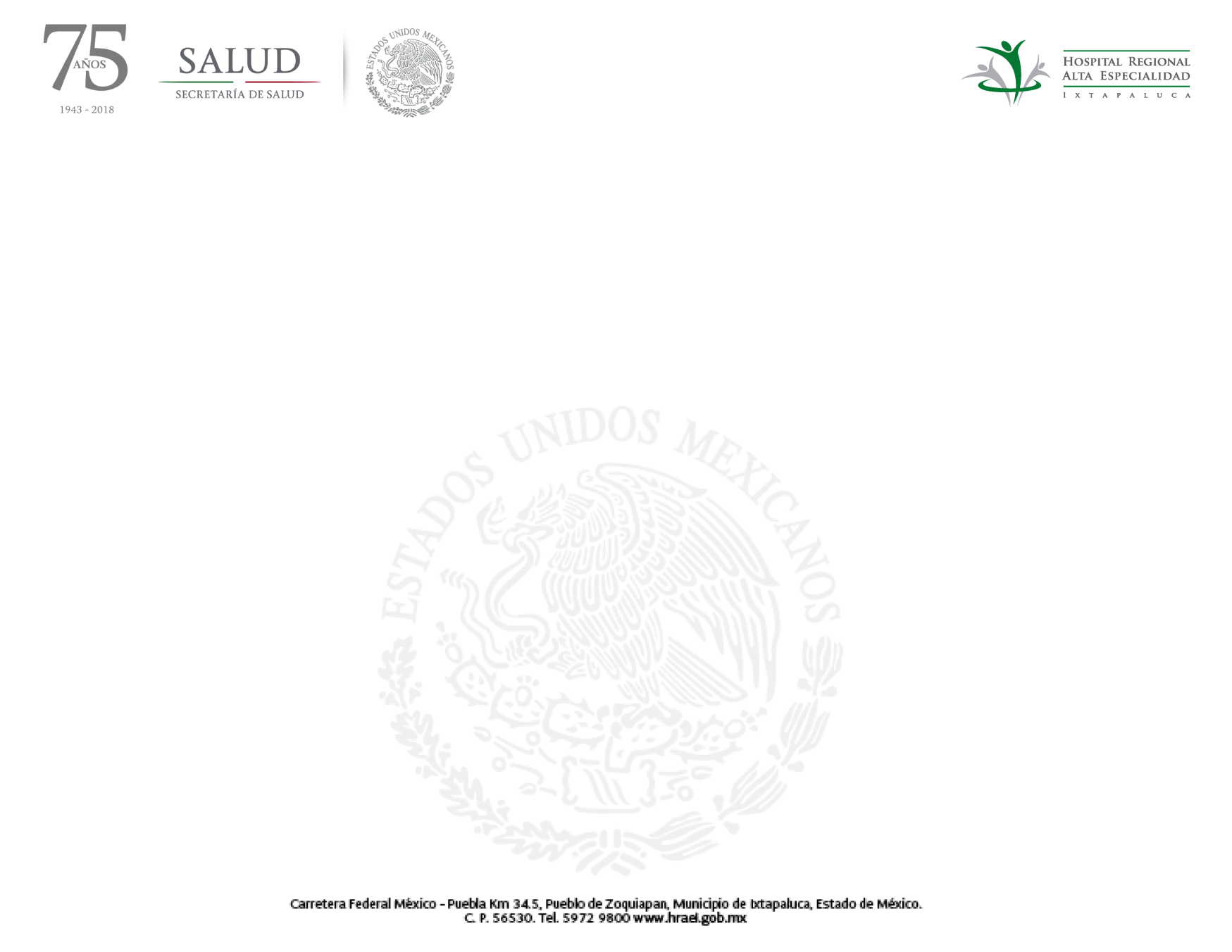 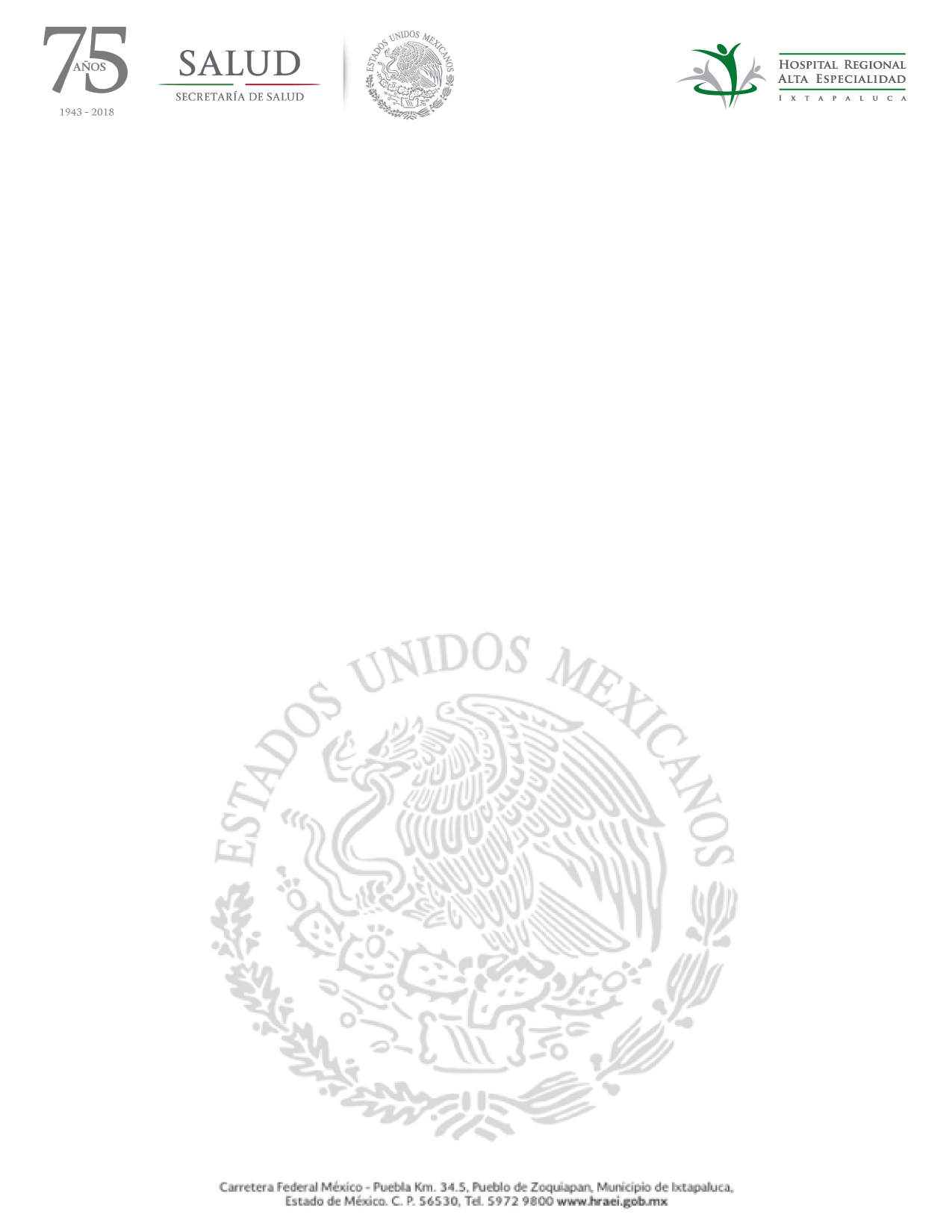 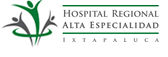 HOSPITAL REGIONAL DE ALTA ESPECIALIDAD DE IXTAPALUCACATÁLOGO DE DISPOSICIÓN DOCUMENTAL Septiembre, 2018     ´IntroducciónCon el objetivo de ampliar la cobertura a nivel nacional de la oferta de servicios especializados, el 29 de marzo del 2012 el Presidente de la República en apoyo al compromiso de la Secretaría de Salud con la Sociedad, llevó a cabo la inauguración del Hospital Regional de Alta Especialidad de Ixtapaluca (HRAEI), como un proyecto innovador diferente a los esquemas tradicionales de servicios de salud, que fortalece al Plan Nacional de Salud y al Plan Maestro de Infraestructura en Salud, brindando una atención médica universal con prioridad a grupos vulnerables ofreciendo un conjunto de especialidades y subespecialidades clínico-quirúrgicas, dirigidas a atender padecimientos de baja incidencia y alta complejidad diagnóstica-terapéutica, así como a los servicios médicos que se otorgan en el segundo nivel de atención. El Hospital es una Unidad Médica que se encuentra bajo el esquema de Proyecto de Prestación de Servicios con participación del sector público y privado para proporcionar servicios de salud a la Región Centro 1, que involucra a 42 municipios de Hidalgo y 52 del Estado de México, misma que estima atención a una población de 12 millones de habitantes, constituido como un organismo descentralizado de la Administración Pública Federal, sectorizado de la Secretaría de Salud, con personalidad jurídica y patrimonio propio en el Estado de México, y que tiene como objetivo proveer servicios médicos de alta especialidad con enfoque regional.Desde el inicio de operaciones, el HRAEI se establece como una unidad médica modelo, cuya cultura organizacional y gestión se ven reflejadas en los sobresalientes resultados de sus procesos de atención médica y elevados niveles de cumplimiento con las expectativas de sus pacientes, así como de sus familias. Considerando la existencia para la prestación de los servicios de atención médica de profesionales multidisciplinarios, altamente cualificados y calificados, que utilizan espacios con equipamiento y tecnología de última generación. Con una capacidad instalada de 246 camas censales (Adultos y Pediátricos) y 108 no censables, con 36 consultorios, 14 quirófanos y una unidad de apoyo.MisiónBrindar servicios de salud con un equipo innovador de profesionales competentes y altamente comprometidos con el usuario, en la resolución de los problemas de salud incluyendo los de alta complejidad, con estructura y tecnología de punta, a través de un modelo de atención único e integrado a la red de servicios que promueve la formación y desarrollo de recursos humanos y generación del conocimiento.VisiónSer una institución líder en atención de la salud, nacional e internacional, con los más altos estándares de calidad, incorporando los recursos humanos, materiales y nuevas tecnologías, para la mejor atención, basados en la mejor evidencia.El Hospital Regional de Alta Especialidad de Ixtapaluca fue concebido como un nuevo modelo de espacio para la salud de acuerdo al programa MIDAS (Modelo Integrado de Atención a la Salud), a través de la conformación de servicios con alta tecnología destinados a población infantil y adulta.El Hospital, como institución de salud encamina sus principios y acciones hacia la atención médica, la formación de recursos humanos, la investigación y la educación, orientando a los pacientes y a su familia; además de diseñar estrategias que puedan proyectarse hacia la comunidad, para consolidarse como una institución socialmente responsable.El Hospital, fue conceptuado como “Un conjunto de servicios médicos de alta especialidad para niños y niñas en etapa neonatal y pediátrica, así como adultos, para brindar asistencia médica y tecnológica por varias especialidades, que se ubican en un conjunto inmobiliario y se interrelacionan con las redes de atención Hospitalaria estatales y de la región, con capacidad resolutiva para problemas de atención médica de alta complejidad, de baja frecuencia, pero que establecen elevados riesgos para la vida y deterioro funcional e incapacidad, que impactan de manera muy importante en la salud de la población.Para dar cumplimiento al artículo 19 de la Ley Federal de Archivos, artículo 12 de su Reglamento y del numeral Décimo séptimo de los LINEAMIENTOS generales para la organización y conservación de los archivos  del Poder Ejecutivo Federal;  la Dirección de Administración y Finanzas a través de la Coordinación de Archivos y con la aprobación del Comité de Transparencia, pone a disposición de las unidades administrativas del Hospital el Catálogo de disposición documental (Catálogo), instrumento normativo que permite regular de manera general y sistemática la política de tratamiento documental del Hospital.Es importante mencionar que el Catálogo, permitirá regular de manera eficaz y eficiente la producción, uso, circulación, organización, conservación, transferencia y destino final de los documentos de archivo producidos en el ejercicio de las atribuciones del Hospital. Así mismo, es preciso subrayar que de conformidad con lo establecido en el artículo 49 fracción V de la Ley General de Responsabilidades Administrativas, incurrirá en Falta administrativa no grave el servidor público cuyos actos u omisiones incumplan o transgredan las obligaciones de: Registrar, integrar, custodiar y cuidar la documentación e información que por razón de su empleo, cargo o comisión, tenga bajo su responsabilidad, e impedir o evitar su uso, divulgación, sustracción, destrucción, ocultamiento o inutilización indebidos.El presente Catálogo de disposición documental anula y reemplaza todas y cada una de las versiones anteriores a éste. Objetivo generalRegular de manera general y sistemática el valor documental, los plazos de conservación, la vigencia documental y destino final de las series documentales producidas por el Hospital.Objetivos específicosFormular un mecanismo de trabajo en materia de disposición documental basado en la vinculación de los procesos institucionales, que permita la identificación precisa de las series documentales y facilite la valoración de su información.Establecer los plazos de conservación de las series documentales en el archivo de trámite, así como el tiempo que deben resguardarse en el archivo de concentración por causas legales, fiscales, contables o por referencias y consultas administrativas posteriores.Ámbito de aplicaciónLos criterios y procedimientos previstos en el presente documento, relativo a la organización y conservación de los archivos y documentación institucional, serán aplicables a todas las Unidades Administrativas del Hospital Regional de Alta Especialidad de Ixtapaluca, los cuales deberán observar en todo momento los principios de: Conservación, Procedencia, Integridad y Disponibilidad que en materia archivística señala el artículo 5 de la Ley Federal de Archivos.Marco Jurídico, vigenteConstitución Política de los Estados Unidos Mexicanos DOF: 05/02/1917Leyes Ley Federal de los Trabajadores al Servicio del Estado, Reglamentaria del Apartado B) del Artículo 123 Constitucional DOF: 28/12/1963 Ley Federal del Trabajo DOF: 01/04/1970Ley General de Salud DOF: 07/02/1984Ley Federal de las Entidades Paraestatales DOF: 14/05/1986Ley General de Responsabilidades AdministrativasDOF 18-07-2016Ley General del Sistema Nacional AnticorrupciónDOF 18-07-2016Ley de Adquisiciones, Arrendamientos y Servicios del Sector Público DOF: 04/01/2000 Ley General de Bienes NacionalesDOF: 20/05/2004 Ley de PlaneaciónDOF: 05/01/1983 Ley Federal de los Trabajadores al Servicio del Estado, Reglamentaria del Apartado B) del Artículo 123 ConstitucionalDOF: 28/12/1963 Ley Federal de Transparencia y Acceso a la Información Pública DOF/11/06/2002 Ley Federal de Responsabilidad Patrimonial del EstadoDOF: 31/12/2004 Ley Federal del TrabajoDOF: 01/04/1970Ley Federal de Archivos DOF: 23/01/2012Ley de Firma Electrónica AvanzadaDOF: 11/01/2012Ley General de Transparencia y Acceso a la Información PúblicaDOF 04/05/2015 Ley General de Protección de Datos Personales en Posesión de Sujetos Obligados DOF: 26-01-2017Ley Orgánica de la Administración Pública Federal DOF: 29/12/1976ReglamentosReglamento Interior de la Secretaría de SaludDOF19/01/2004Reglamento de la Ley Federal de ArchivosDOF: 13/05/2014Reglamento de la Ley de Firma Electrónica AvanzadaDOF: 21/03/2014Reglamento de la Ley Federal de las Entidades Paraestatales DOF: 26/01/1990Reglamento de la Ley de Adquisiciones, Arrendamientos y Servicios del Sector Público DOF: 28/07/2010Reglamento de la Ley Federal de Transparencia y Acceso a la Información Pública GubernamentalDOF: 11/06/2003DecretosDecreto por el que se crea el Hospital Regional de Alta Especialidad de Ixtapaluca, como un organismo descentralizado de la Administración Pública Federal. DOF: 8/06/2012Decreto por el que se aprueba el Programa Sectorial de Salud 2013-2018DOF: 12/12/2013Decreto por el que se aprueba la actualización al Programa para un Gobierno Cercano y Moderno 2013-2018.DOF: 30/04/2014AcuerdosAcuerdo que establece las disposiciones que deberán observar los servidores públicos al separarse de su empleo, cargo o comisión, para realizar la entrega/recepción del informe de los asuntos a su cargo y de los recursos que tengan asignados.DOF: 13/10/2005Acuerdo por el que se modifica el diverso que tiene por objeto emitir el Código de Ética de los servidores públicos del Gobierno Federal, las Reglas de Integridad para el ejercicio de la función pública, y los Lineamientos generales para propiciar la integridad de los servidores públicos y para implementar acciones permanentes que favorezcan su comportamiento ético, a través de los Comités de Ética y de Prevención de Conflictos de Interés.DOF: 22/08/2017.Acuerdo que tiene por objeto emitir las Disposiciones Generales en las materias de Archivos y de Gobierno Abierto para la Administración Pública Federal y su Anexo Único.DOF 15-05-2017ACUERDO del Consejo Nacional del Sistema Nacional de Transparencia, Acceso a  y Protección de Datos Personales, por el que se aprueban los Lineamientos para  y Conservación de los ArchivosDOF 4-05-2016ACUERDO del Consejo Nacional del Sistema Nacional de Transparencia, Acceso a la Información Pública y Protección de Datos Personales, por el que se aprueban los Lineamientos generales en materia de clasificación y desclasificación de la información, así como para la elaboración de versiones públicasDOF 15-04-2018Acuerdo por el que se establece el Comité de Mejora Regulatoria Interna del Hospital Regional de Alta EspecialidadDOF: 25/IX/2003Acuerdo por el que se establecen las disposiciones en Materia de Recursos Materiales y Servicios Generales. DOF: 16/07/2010Acuerdo que tiene por objeto emitir las políticas y disposiciones para la Estrategia Digital Nacional, en materia de tecnologías de la información y comunicaciones, y en la de seguridad de la información, así como establecer el Manual Administrativo de Aplicación General en dichas materias.DOF: 08/05/2014Acuerdo por el que se emiten las Disposiciones Generales para la Transparencia y los Archivos de la Administración Pública Federal y el Manual Administrativo de Aplicación General en las materias de Transparencia y de Archivos. DOF: 12/07/2010Acuerdo que modifica el diverso por el que se dan a conocer los modelos que se utilizarán como formatos para la expedición del certificado de nacimiento, publicado el 27 de agosto de 2014.DOF: 17/04/2015LineamientosLineamientos que deberán observar las dependencias y entidades de la Administración Pública Federal en la recepción, procesamiento y trámite de las solicitudes de acceso a la información gubernamental que formulen los particulares, así como en su resolución y notificación, y la entrega de la información en su caso, con exclusión de las solicitudes de acceso a datos personales y su corrección. DOF: 12/06/2003Lineamientos Generales para la organización y conservación de los archivos de las dependencias y entidades de la Administración Pública Federal.DOF: 20/02/2004Lineamientos de Protección de Datos Personales. DOF: 30/09/2005Documentos normativos-administrativosEstatuto Orgánico del Hospital Regional de Alta Especialidad de Ixtapaluca.Expedido en la Ciudad de México, Distrito Federal, a los 24 días del mes de julio del 2012, en la Primera Sesión Extraordinaria de la Junta de Gobierno del Hospital Regional de Alta Especialidad de Ixtapaluca.DOF: 05/04/2013Aviso por el cual se informa que se modifica el Estatuto Orgánico del Hospital Regional de Alta Especialidad de Ixtapaluca.DOF: 01/08/2014Manual Administrativo de Aplicación General en las materias de Transparencia y de Archivos. DOF: 12/07/2010Aviso por el cual se informa que el Hospital Regional de Alta Especialidad de Ixtapaluca cuenta con el Manual de Organización Específico del mismo.DOF: 16/07/2013Manual de Organización Especifico del Hospital Regional de Alta Especialidad de Ixtapaluca. Aprobado en la Ciudad de México, Distrito Federal, a los 18 días del mes de junio del 2013, en la Segunda Sesión Ordinaria de la Junta de Gobierno del Hospital Regional de Alta Especialidad de Ixtapaluca.Manual de Procedimientos del Hospital Regional de Alta Especialidad de IxtapalucaPlanes y ProgramasPlan Nacional de Desarrollo 2013-2018 DOF: 20-05-2013 Programa Sectorial de Salud 2013 2018DOF: 12/12/2013Programa para un Gobierno Cercano y Moderno 2013/2018 Aprobado el 30 de agosto de 2013 por el Presidente de la RepúblicaDOF: 30/08/2013 Normatividad archivística, en específico la correspondiente a oficios circulares emitida por el Archivo General de la Nación:Criterios para el proceso de descripción de acervos fotográficos, Archivo General de la Nación, 18 de agosto de 2011.Criterios para elaborar el Plan Anual de Desarrollo Archivístico, Archivo General de la Nación, julio de 2015.Guía para la identificación de series documentales con valor secundario, Archivo General de la Nación, 07 de julio de 2009.Guía para la auditoría archivística, Archivo General de la Nación, julio de 2015.Guía para la salvaguarda de documentos en circunstancias de riesgo (Versión borrador), Archivo General de la Nación, sin fecha de publicación.Guía para el descarte de libros o publicaciones periódicas que se ubican en los archivos de concentración de las dependencias y entidades de la Administración Pública Federal, Archivo General de la Nación, sin fecha de publicación.Instructivo para la elaboración del Catálogo de disposición documental, Archivo General de la Nación, 2004, Última reforma 16 de abril de 2012.Instructivo para el trámite de baja documental de archivos del gobierno federal, Archivo General de la Nación, 10 de junio de 2010, Última reforma 24 de agosto de 2012.Instructivo para la transferencia secundaria de archivos (soporte papel) dictaminados con valor histórico al Archivo General de la Nación, Archivo General de la Nación, 10 de junio de 2010.Oficio SP/100/0050 del 7 de enero de 2005, Secretaría de la Función Pública, dirigido a los titulares de los Órganos Internos de Control en donde se les recomienda manifestar al área coordinadora de archivos elaborar y enviar el Catálogo de disposición documental tomando en consideración el Instructivo elaborado por el AGN.Oficio DG/0252/2005 del 17 de febrero de 2005, Archivo General de la Nación, para el envío en el presente mes a este AGN del primer Catálogo de disposición documental.Oficio DG/430/2012 del 28 de junio de 2012, Archivo General de la Nación, solicita la designación o ratificación del responsable del área coordinadora de archivos.Oficio DG/845/2012 del 28 de noviembre de 2012, Archivo General de la Nación, relativo al Resguardo de Páginas Web Institucionales.Oficio DG/855/2012 del 5 de diciembre de 2012, Archivo General de la Nación, indica que de acuerdo con lo establecido en el artículo 16 de la Ley Federal de Archivos se deberá transferir los documentos con valor histórico al AGN.Oficio circular DG/393/2014 del 04 de agosto de 2014, Archivo General de la Nación, da a conocer la forma en que se emitirá el Dictamen de solicitud de baja documental.Oficio circular DG/394/2014 del 04 de agosto de 2014, Archivo General de la Nación, da a conocer la forma en que se emitirá el Dictamen del Catálogo de disposición documental.Oficio circular DG/0122/2015 del 26 de mayo de 2015, Archivo General de la Nación, informa a las dependencias y entidades de la Administración Pública Federal el calendario de recepción de solicitudes de baja documental.Oficio circular DG/241/2015 del 06 de agosto de 2015, Archivo General de la Nación, solicita la actualización o ratificación de las designaciones de los representantes oficiales, titular y suplente ante el Comité Técnico Consultivo de Archivos del Ejecutivo Federal.Oficio circular DG/242/2015 del 06 de agosto de 2015, Archivo General de la Nación, solicita la actualización o ratificación de nombramientos de responsables del área coordinadora de archivos.Plan de contingencia para el rescate de acervos documentales históricos afectados por incendios, Archivo General de la Nación, sin fecha de publicación.Plan de contingencia para el rescate de acervos documentales históricos afectados por inundaciones, Archivo General de la Nación, sin fecha de publicación.Metodología de Elaboración 1Las acciones que sustentan el proceso de elaboración y aplicación del Catálogo se realizaron con base en lo establecido en el instructivo para la elaboración del Catálogo de Disposición Documental.La elaboración del Catálogo se compone de cuatro etapas: identificación, valoración, regulación y control. En el marco del Proyecto para el Fortalecimiento de los Archivos de la Administración Pública Federal cada una de éstas comprendió la realización de tareas específicas que permitieron la conformación de este instrumento normativo para regular la política de tratamiento documental del Hospital Regional de Alta Especialidad de Ixtapaluca.Primera etapa: IdentificaciónEsta etapa consistió en la investigación y análisis de las características de los elementos esenciales que constituyen cada una de las series documentales: la función, el sujeto productor y el documento de archivo.A continuación se describen las acciones que permitieron desarrollar la primera etapa, que consistió  en elaborar el  Cuadro general de clasificación archivística (Cuadro)Se compilo la información institucional, es decir, se reunieron las disposiciones legales, actos administrativos y otras normas relativas a la creación y a los cambios estructurales de la institución. Por ejemplo: Decreto de Creación, Estatuto Orgánico, Manual de Organización, Manual del Sistema de Gestión de la Calidad (en su caso), Manuales de Procedimientos, Disposiciones que regulan las competencias del Hospital, así como las Normas y Procedimientos que condicionan su aplicación real, los procedimientos de archivo, todas las normas y disposiciones aplicables al tema de archivos, normas que controlan la circulación interna y externa de los documentos de archivo en la fase de producción activa. Se analizó la documentación a fin de entender la estructura orgánica, identificar la interrelación entre las funciones de las Unidades Administrativas, mediante el análisis de manuales de procedimientos, organigramas y reglamentos internos, así como visualizar el flujo de información entre los procesos operativos y administrativos que se llevan a cabo en el Hospital. _________________________________________________________1 De todas las acciones referidas se cuenta con archivos en soporte tradicional y electrónico que las evidencian. Se identificaron a los productores de los documentos de archivo (generación de información) en el ámbito institucional; es decir, a las personas que producen y tramitan los documentos de archivo, quienes además de resolver cualquier duda planteada en la interpretación de las disposiciones legales, pueden suministrar datos sobre la frecuencia de consulta de los expedientes de archivo en los momentos posteriores a la finalización del trámite.Se realizaron reuniones de trabajo. En las cuales, con el apoyo del análisis preliminar de la institución, se identificaron las secciones y series documentales sustantivas y comunes de las Unidades Administrativas, su interrelación y los documentos de archivo producidos durante el desarrollo de los procesos, las que se describen a continuación:El 5 de septiembre de 2017, en las instalaciones del Instituto Nacional de Neurología y Neurocirugía Manuel Velasco Suárez, se integró un grupo de trabajo con las siguientes Instituciones, Anexo 1.Instituto Nacional de Ciencias Médicas y Nutrición Salvador ZubiránHospital Regional de Alta Especialidad de Ixtapaluca.Hospital Regional de Alta Especialidad Oaxaca.Instituto Nacional de Neurología y Neurocirugía Manuel Velasco SuárezEl 5 de octubre de 2017, se sostuvo una reunión de trabajo con los responsables de las áreas coordinadoras de archivos del: Instituto Nacional de Ciencias Médicas y Nutrición Salvador Zubirán, Hospital Regional de Alta Especialidad de Ixtapaluca, Instituto Nacional de Neurología y Neurocirugía; Manuel Velasco Suárez y vía telefónica con el Hospital Regional de Alta Especialidad Oaxaca, donde se elaboró una propuesta del Cuadro general de clasificación Archivística, Anexo 2.El 18 de octubre de 2017, la responsable del área coordinadora de archivos del Instituto Nacional de Neurología y Neurocirugía Manuel Velasco Suárez, sostuvo una asesoría técnica con el Archivo General de la Nación (AGN), en la que se trabajó el proyecto de Cuadro general de clasificación archivística, tomando en cuenta las recomendaciones realizadas, por el órgano rector en materia de archivos.  Anexo 3 El 19  de octubre de 2017, en las instalaciones del Instituto Nacional de Neurología y Neurocirugía Manuel Velasco Suárez, con la presencia de los responsables de las áreas coordinadoras de archivos se sostuvo una reunión de trabajo con las áreas de planeación del grupo de trabajo para analizar los manuales de procedimientos, de organización, diagrama de proveedor, entrada, proceso, salida y usuario ( diagrama de PEPSU) con la finalidad de alinear la planeación estratégica y vincular los procesos institucionales con la estructura archivística (identificación y jerarquización) para elaborar el proyecto de Cuadro de Clasificación Archivística del Instituto Nacional de Ciencias Médicas y Nutrición Salvador Zubirán, Hospital Regional de Alta Especialidad Ixtapaluca, Instituto Nacional de Neurología y Neurocirugía Manuel Velasco Suárez, y vía telefónica con el Hospital Regional de Alta Especialidad Oaxaca.  Anexo. 4.El 18 de diciembre de 2017, en seguimiento al correo electrónico enviado por el Archivo General de la Nación (AGN), y de conformidad con lo establecido en el lineamiento octavo y noveno de  los Lineamientos para analizar, valorar y decidir el destino final de la documentación de las dependencias y entidades del Poder Ejecutivo Federal y el Instructivo para elaborar el Catálogo de disposición documental, se hizo del conocimiento de este Hospital que, las fichas técnicas de valoración presentadas cumplen con los elementos establecidos en el Instructivo.  Así mismo se advirtió que resultaba necesario solventar algunos puntos del CADIDO.  Anexo. 5. El 9 de enero de 2018 el grupo de trabajo revisó los avances en el Catálogo de disposición documental y en las fichas técnicas de valoración documental, a efecto de que una vez finalizados los análisis se realicen los cambios al Catálogo de Disposición Documental 2018.   Anexo 6.El visto bueno del Cuadro general de clasificación archivística del Hospital Regional de Alta Especialidad de Ixtapaluca donde se identificaron doce secciones comunes y cuatro sustantivas, fue otorgado por el AGN el 24 de enero de 2018, mediante oficio DSNA/0038/2018.  Anexo 7.Segunda etapa: ValoraciónConsistió en el análisis y la determinación de los valores primarios y secundarios de la documentación, para fijar sus plazos de acceso,  transferencia,  conservación  o eliminación,  a cada una de las series documentales.Para llevar a cabo la valoración documental se realizaron las siguientes actividades:Reuniones de trabajo con el grupo interdisciplinario del Hospital, conformado por un representante de cada una de las área: Jurídica, Planeación, Coordinación de Archivos, Tecnologías de la Información, Unidad de Transparencia, Dirección de Planeación, Enseñanza e Investigación, Dirección Médica y Dirección de Operaciones, para la elaboración de las Fichas técnicas de valoración documental, de las series documentales sustantivas que conforman el Catálogo, donde se llevó a cabo lo siguiente:Se determinaron los valores de las series documentales, analizando la procedencia de su información, su relevancia para la planeación y toma de decisiones institucionales, así como, su importancia para recrear la historia institucional. Anexo 8.El 9 de febrero de 2018, en las instalaciones del Instituto Nacional de Neurología y Neurocirugía Manuel Velasco Suárez, los responsables de las áreas coordinadoras de archivos del Instituto Nacional de Ciencias Médicas y Nutrición Salvador Zubirán, Hospital Regional de Alta Especialidad Ixtapaluca y del Instituto Nacional de Neurología y Neurocirugía Manuel Velasco Suárez, sostuvieron una reunión de trabajo en la cual determinaron los plazos de conservación, analizando la permanencia de los expedientes  que conforman las series documentales, de cada institución, tanto en el archivo de trámite, como en el archivo de concentración, tomando en cuenta el valor documental, el parámetro de utilidad y la frecuencia de la consulta de la información de los documentos de archivo. Anexo 9.A través de un análisis de administración de riesgos, se identificó la información crítica o de alto grado de importancia, lo que permitió establecer una base confiable para determinar que documentos de archivo se van a eliminar o conservar de manera permanente. Asesorías técnicas presenciales y mediante correo electrónico con el Archivo General de la Nación para solventar dudas relativas a la elaboración de las Fichas Técnicas y los Apartados que conforman el Catálogo.Tercera etapa: RegulaciónEn esta etapa se integró el Catálogo del Hospital en un formato que establece claramente los valores documentales, plazos de conservación, y técnicas de selección de cada serie, de acuerdo a los siguientes apartados:IntroducciónObjetivo generalÁmbito de aplicaciónMarco jurídicoMetodología de elaboraciónInstructivo de usoRelación de categorías de agrupamiento con valor documental, plazos de conservación y destino final.Hoja de cierre.Cuarta Etapa: ControlEsta última fase consiste en aprobar, difundir y aplicar el Catálogo.Para realizar este proceso, se seguirían los siguientes pasos:Se presentará el Catálogo al Comité de Transparencia del Hospital para su aprobación. Se enviará, mediante oficio, el Catálogo al Archivo General de la Nación para su validación y registro.Una vez recibida la validación del Catálogo, se publicará en el portal de internet institucional y se realizará su difusión a través de pláticas de sensibilización a la alta dirección y la impartición de cursos de capacitación a los responsables de archivo de las unidades administrativas para su aplicación y comprensión.Su aplicación permitirá organizar y conservar los documentos de archivos producidos por las unidades administrativas del Hospital. La mejora continua del Catálogo debe estar alineada a los cambios que sufra el sistema de control interno institucional.El resultado de esta etapa es un instrumento normativo que permita regular de manera general y sistemática la política de tratamiento documental del Hospital Regional de Alta Especialidad de Ixtapaluca.VI. Instructivo de UsoEl Catálogo será difundido a todas las áreas comunes y sustantivas del Hospital, mediante oficio, con la finalidad de informar sobre su actualización y vigencia, así como resaltar la importancia de su realización y difusión al interior de sus áreas, para tener en cuenta su aplicación y la debida utilización.La vigencia documental del Catálogo es en añosTodas las unidades administrativas del Hospital, contarán con el Catálogo, tomando en cuenta que solo utilizaran las series documentales que correspondan con sus funciones comunes o sustantivas. El instructivo que a continuación se presenta, permite a los Responsables de los Archivos de Trámite, conocer cada elemento del Catálogo del Hospital, para facilitar su comprensión y aplicación.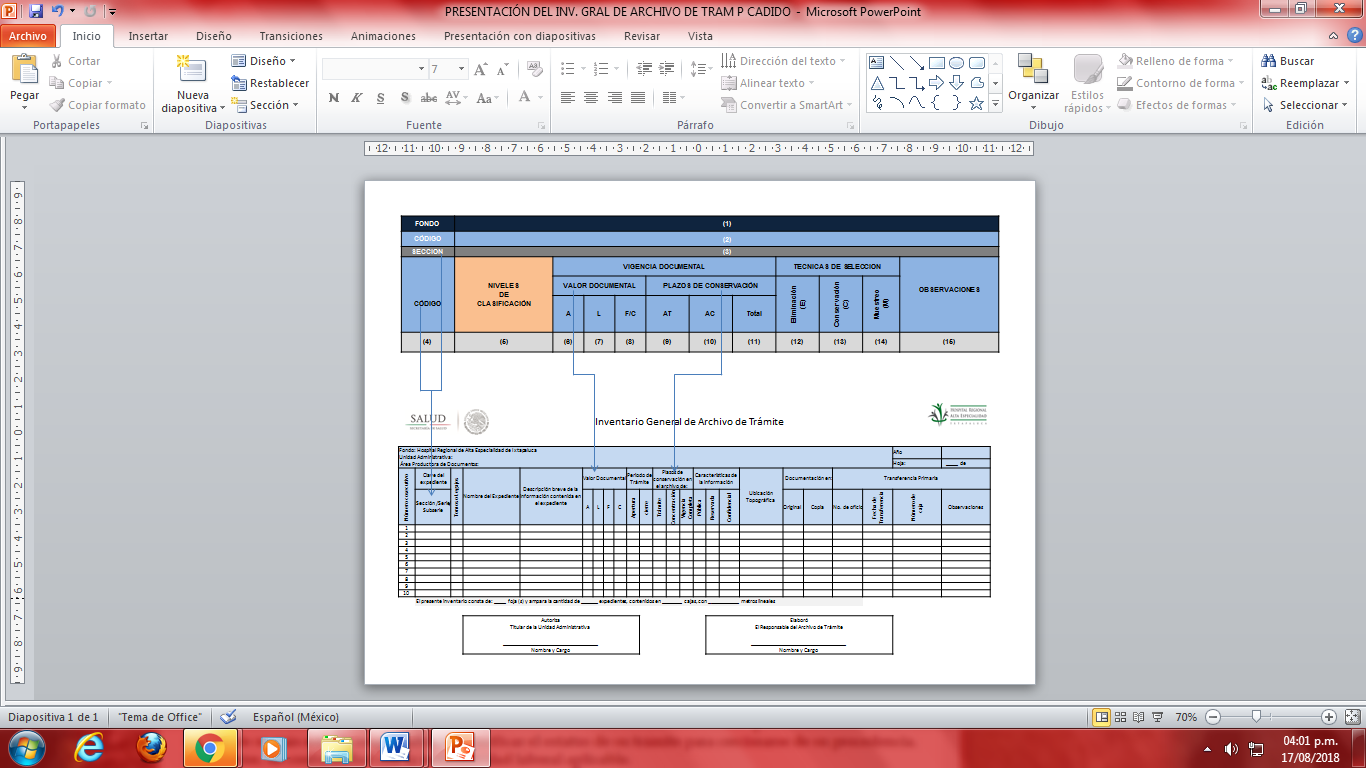 NUMERALVII RELACIÓN DE CATEGORÍAS DE AGRUPAMIENTO CON VALOR DOCUMENTAL, PLAZOS DE CONSERVACIÓN Y DESTINO FINAL*Si contienen comprobaciones de egresos, tienen valor contable y vigencia general.DOCUMENTOS DE COMPROBACIÓN ADMINISTRATIVA INMEDIATADOCUMENTOS DE COMPROBACIÓN ADMINISTRATIVA INMEDIATAEl presente Catálogo refleja 16 secciones (12 comunes y 4 sustantivas), así como 193 series y 2 sub series, mismas que establecen su valor documental, vigencia documental, plazos de conservación y destino finalIxtapaluca, Estado de México a 11 de septiembre de 2018.APROBACIÓN DEL CATÁLOGO DE DISPOSICIÓN DOCUMENTALMIEMBROS DEL COMITÉ DE TRANSPARENCIATabla de ContenidoTabla de ContenidoPáginaI.Introducción2II.Objetivo general5III.Ámbito de aplicación5IV.Marco jurídico6V.Metodología de elaboración14VI.Instructivo de uso18VII.Relación de categorías de agrupamiento con valor documental, plazos de conservación y destino final22VIII.Hoja de cierre50(1)Fondo: Nombre del fondo documental conforme al Cuadro general de clasificación archivística del Hospital Regional de Alta Especialidad de Ixtapaluca.Fondo: Nombre del fondo documental conforme al Cuadro general de clasificación archivística del Hospital Regional de Alta Especialidad de Ixtapaluca.(2)Código:  Siglas del Hospital Regional de Alta Especialidad de IxtapalucaCódigo:  Siglas del Hospital Regional de Alta Especialidad de Ixtapaluca(3)Sección: Clave y nombre de la sección que corresponde, conforme al Cuadro general de clasificación archivística del Hospital Regional de Alta Especialidad de Ixtapaluca.Sección: Clave y nombre de la sección que corresponde, conforme al Cuadro general de clasificación archivística del Hospital Regional de Alta Especialidad de Ixtapaluca.(4)Código: (de la Serie, subserie): Clave y número de la serie [o subserie] perteneciente a la sección que corresponde, según el Cuadro general de clasificación archivística del Hospital Regional de Alta Especialidad de Ixtapaluca.Código: (de la Serie, subserie): Clave y número de la serie [o subserie] perteneciente a la sección que corresponde, según el Cuadro general de clasificación archivística del Hospital Regional de Alta Especialidad de Ixtapaluca.(5)Niveles de clasificación. (Título de la Serie o sub-serie documental): nombre que se asignó al conjunto de expedientes producidos en el desarrollo de las funciones de las Unidades Administrativas, conforme al Cuadro general de clasificación archivística.Niveles de clasificación. (Título de la Serie o sub-serie documental): nombre que se asignó al conjunto de expedientes producidos en el desarrollo de las funciones de las Unidades Administrativas, conforme al Cuadro general de clasificación archivística.(6)Valor DocumentalAdministrativo: Corresponde al valor que poseen los documentos recibidos o producidos por una Institución y documentan su evolución administrativa; se encuentra en todos los documentos y está relacionado al trámite que motivo su creación.(7)Valor DocumentalLegal: Corresponde al valor que poseen los documentos que establecen derechos u obligaciones legales, es decir la ejecución de las leyes para cumplir un derecho u obligación. (8)Valor DocumentalFiscal o contable: Corresponde al valor que poseen los documentos originales o copias autorizadas que generan y amparan registros en la contabilidad de la Institución y pueden ser utilizados para justificar las operaciones destinadas al control presupuestario; así también es la utilidad de los documentos que soportan el conjunto de cuentas, registros de los ingresos y de los movimientos económicos. (9)VigenciadocumentalArchivo de trámite: Indicar con número los años de conservación en el archivo de trámite.(10)VigenciadocumentalArchivo de concentración: Indicar con número los años de conservación en el archivo de concentración.(11)VigenciadocumentalVigencia Total: Indicar el número total de años de conservación (AT + AC).(12)TécnicasdeselecciónEliminación: Señala los documentos de archivo susceptibles de ser eliminados definitivamente, los cuales se someterán a dictaminacion y/o autorización del AGN.(13)TécnicasdeselecciónConservación: Señala los documentos de archivo susceptibles de ser conservados permanentemente en su totalidad, los cuales se someterán a dictaminacion y/o autorización del AGN.(14)TécnicasdeselecciónMuestreo: Señala los documentos de archivo susceptibles de ser conservados permanentemente mediante un proceso que seleccione sólo una muestra de los documentos que ameriten conservarse. En la Ficha técnica de valoración documental se describe el método, porcentaje o cualidad y procedimiento para obtener la muestra o muestras del universo documental(15)ObservacionesIndica las observaciones que por su naturaleza no pueden ser consideradas dentro de los otros apartados.FONDO: HOSPITAL REGIONAL DE ALTA ESPECIALIDAD DE IXTAPALUCAFONDO: HOSPITAL REGIONAL DE ALTA ESPECIALIDAD DE IXTAPALUCAFONDO: HOSPITAL REGIONAL DE ALTA ESPECIALIDAD DE IXTAPALUCAFONDO: HOSPITAL REGIONAL DE ALTA ESPECIALIDAD DE IXTAPALUCAFONDO: HOSPITAL REGIONAL DE ALTA ESPECIALIDAD DE IXTAPALUCAFONDO: HOSPITAL REGIONAL DE ALTA ESPECIALIDAD DE IXTAPALUCAFONDO: HOSPITAL REGIONAL DE ALTA ESPECIALIDAD DE IXTAPALUCAFONDO: HOSPITAL REGIONAL DE ALTA ESPECIALIDAD DE IXTAPALUCAFONDO: HOSPITAL REGIONAL DE ALTA ESPECIALIDAD DE IXTAPALUCAFONDO: HOSPITAL REGIONAL DE ALTA ESPECIALIDAD DE IXTAPALUCAFONDO: HOSPITAL REGIONAL DE ALTA ESPECIALIDAD DE IXTAPALUCAFONDO: HOSPITAL REGIONAL DE ALTA ESPECIALIDAD DE IXTAPALUCACÓDIGO: HRAEICÓDIGO: HRAEICÓDIGO: HRAEICÓDIGO: HRAEICÓDIGO: HRAEICÓDIGO: HRAEICÓDIGO: HRAEICÓDIGO: HRAEICÓDIGO: HRAEICÓDIGO: HRAEICÓDIGO: HRAEICÓDIGO: HRAEISECCIÓN: 1C  LEGISLACIÓNSECCIÓN: 1C  LEGISLACIÓNSECCIÓN: 1C  LEGISLACIÓNSECCIÓN: 1C  LEGISLACIÓNSECCIÓN: 1C  LEGISLACIÓNSECCIÓN: 1C  LEGISLACIÓNSECCIÓN: 1C  LEGISLACIÓNSECCIÓN: 1C  LEGISLACIÓNSECCIÓN: 1C  LEGISLACIÓNSECCIÓN: 1C  LEGISLACIÓNSECCIÓN: 1C  LEGISLACIÓNSECCIÓN: 1C  LEGISLACIÓNCÓDIGONIVELES DE CLASIFICACIÓNVIGENCIA DOCUMENTALVIGENCIA DOCUMENTALVIGENCIA DOCUMENTALVIGENCIA DOCUMENTALVIGENCIA DOCUMENTALVIGENCIA DOCUMENTALTECNICA DE SELECCIÓNTECNICA DE SELECCIÓNTECNICA DE SELECCIÓNOBSERVACIONESCÓDIGONIVELES DE CLASIFICACIÓNVALOR DOCUMENTALVALOR DOCUMENTALVALOR DOCUMENTALPLAZOS DE CONSERVACIÓNPLAZOS DE CONSERVACIÓNPLAZOS DE CONSERVACIÓNECMOBSERVACIONESCÓDIGONIVELES DE CLASIFICACIÓNALC/FATACTOTALECMOBSERVACIONES1C.10Instrumentos jurídicos consensuales (convenios, bases de colaboración, acuerdos, etc.)XX4 años2 años6 añosXMuestreo SelectivoFONDO: HOSPITAL REGIONAL DE ALTA ESPECIALIDAD DE IXTAPALUCAFONDO: HOSPITAL REGIONAL DE ALTA ESPECIALIDAD DE IXTAPALUCAFONDO: HOSPITAL REGIONAL DE ALTA ESPECIALIDAD DE IXTAPALUCAFONDO: HOSPITAL REGIONAL DE ALTA ESPECIALIDAD DE IXTAPALUCAFONDO: HOSPITAL REGIONAL DE ALTA ESPECIALIDAD DE IXTAPALUCAFONDO: HOSPITAL REGIONAL DE ALTA ESPECIALIDAD DE IXTAPALUCAFONDO: HOSPITAL REGIONAL DE ALTA ESPECIALIDAD DE IXTAPALUCAFONDO: HOSPITAL REGIONAL DE ALTA ESPECIALIDAD DE IXTAPALUCAFONDO: HOSPITAL REGIONAL DE ALTA ESPECIALIDAD DE IXTAPALUCAFONDO: HOSPITAL REGIONAL DE ALTA ESPECIALIDAD DE IXTAPALUCAFONDO: HOSPITAL REGIONAL DE ALTA ESPECIALIDAD DE IXTAPALUCAFONDO: HOSPITAL REGIONAL DE ALTA ESPECIALIDAD DE IXTAPALUCACÓDIGO: HRAEICÓDIGO: HRAEICÓDIGO: HRAEICÓDIGO: HRAEICÓDIGO: HRAEICÓDIGO: HRAEICÓDIGO: HRAEICÓDIGO: HRAEICÓDIGO: HRAEICÓDIGO: HRAEICÓDIGO: HRAEICÓDIGO: HRAEISECCIÓN: 2C  ASUNTOS JURÍDICOSSECCIÓN: 2C  ASUNTOS JURÍDICOSSECCIÓN: 2C  ASUNTOS JURÍDICOSSECCIÓN: 2C  ASUNTOS JURÍDICOSSECCIÓN: 2C  ASUNTOS JURÍDICOSSECCIÓN: 2C  ASUNTOS JURÍDICOSSECCIÓN: 2C  ASUNTOS JURÍDICOSSECCIÓN: 2C  ASUNTOS JURÍDICOSSECCIÓN: 2C  ASUNTOS JURÍDICOSSECCIÓN: 2C  ASUNTOS JURÍDICOSSECCIÓN: 2C  ASUNTOS JURÍDICOSSECCIÓN: 2C  ASUNTOS JURÍDICOSCÓDIGONIVELES DE CLASIFICACIÓNVIGENCIA DOCUMENTALVIGENCIA DOCUMENTALVIGENCIA DOCUMENTALVIGENCIA DOCUMENTALVIGENCIA DOCUMENTALVIGENCIA DOCUMENTALTECNICA DE SELECCIÓNTECNICA DE SELECCIÓNTECNICA DE SELECCIÓNOBSERVACIONESCÓDIGONIVELES DE CLASIFICACIÓNVALOR DOCUMENTALVALOR DOCUMENTALVALOR DOCUMENTALPLAZOS DE CONSERVACIÓNPLAZOS DE CONSERVACIÓNPLAZOS DE CONSERVACIÓNECMOBSERVACIONESCÓDIGONIVELES DE CLASIFICACIÓNALC/FATACTOTALECMOBSERVACIONES2C.5Actuaciones y representaciones en materia legalXX4 años2 años6 añosX2C.6Asistencia, consulta y asesoríasXX4 años2 años6 añosX2C.7Estudios, dictámenes e informesXX4 años2 años6 añosX2C.8Juicios contra la DependenciaXX4 años2 años6 añosXMuestreo Selectivo2C.9Juicios de la DependenciaXX4 años2 años6 añosXMuestreo Selectivo2C.10AmparosXX4 años2 años6 añosX2C.11Interposición de recursos administrativosXX4 años2 años6 añosX2C.12Opiniones técnico jurídicasXX4 años2 años6 añosX2C.13Inspección y designación de peritosXX4 años2 años6 añosX2C.17Delito y faltasXX4 años2 años6 añosX2C.18Derechos humanosXX4 años2 años6 añosXFONDO: HOSPITAL REGIONAL DE ALTA ESPECIALIDAD DE IXTAPALUCAFONDO: HOSPITAL REGIONAL DE ALTA ESPECIALIDAD DE IXTAPALUCAFONDO: HOSPITAL REGIONAL DE ALTA ESPECIALIDAD DE IXTAPALUCAFONDO: HOSPITAL REGIONAL DE ALTA ESPECIALIDAD DE IXTAPALUCAFONDO: HOSPITAL REGIONAL DE ALTA ESPECIALIDAD DE IXTAPALUCAFONDO: HOSPITAL REGIONAL DE ALTA ESPECIALIDAD DE IXTAPALUCAFONDO: HOSPITAL REGIONAL DE ALTA ESPECIALIDAD DE IXTAPALUCAFONDO: HOSPITAL REGIONAL DE ALTA ESPECIALIDAD DE IXTAPALUCAFONDO: HOSPITAL REGIONAL DE ALTA ESPECIALIDAD DE IXTAPALUCAFONDO: HOSPITAL REGIONAL DE ALTA ESPECIALIDAD DE IXTAPALUCAFONDO: HOSPITAL REGIONAL DE ALTA ESPECIALIDAD DE IXTAPALUCAFONDO: HOSPITAL REGIONAL DE ALTA ESPECIALIDAD DE IXTAPALUCACÓDIGO: HRAEICÓDIGO: HRAEICÓDIGO: HRAEICÓDIGO: HRAEICÓDIGO: HRAEICÓDIGO: HRAEICÓDIGO: HRAEICÓDIGO: HRAEICÓDIGO: HRAEICÓDIGO: HRAEICÓDIGO: HRAEICÓDIGO: HRAEISECCIÓN: 3C PROGRAMACIÓN, ORGANIZACIÓN Y PRESUPUESTACIÓNSECCIÓN: 3C PROGRAMACIÓN, ORGANIZACIÓN Y PRESUPUESTACIÓNSECCIÓN: 3C PROGRAMACIÓN, ORGANIZACIÓN Y PRESUPUESTACIÓNSECCIÓN: 3C PROGRAMACIÓN, ORGANIZACIÓN Y PRESUPUESTACIÓNSECCIÓN: 3C PROGRAMACIÓN, ORGANIZACIÓN Y PRESUPUESTACIÓNSECCIÓN: 3C PROGRAMACIÓN, ORGANIZACIÓN Y PRESUPUESTACIÓNSECCIÓN: 3C PROGRAMACIÓN, ORGANIZACIÓN Y PRESUPUESTACIÓNSECCIÓN: 3C PROGRAMACIÓN, ORGANIZACIÓN Y PRESUPUESTACIÓNSECCIÓN: 3C PROGRAMACIÓN, ORGANIZACIÓN Y PRESUPUESTACIÓNSECCIÓN: 3C PROGRAMACIÓN, ORGANIZACIÓN Y PRESUPUESTACIÓNSECCIÓN: 3C PROGRAMACIÓN, ORGANIZACIÓN Y PRESUPUESTACIÓNSECCIÓN: 3C PROGRAMACIÓN, ORGANIZACIÓN Y PRESUPUESTACIÓNCÓDIGONIVELES DE CLASIFICACIÓNVIGENCIA DOCUMENTALVIGENCIA DOCUMENTALVIGENCIA DOCUMENTALVIGENCIA DOCUMENTALVIGENCIA DOCUMENTALVIGENCIA DOCUMENTALTECNICA DE SELECCIÓNTECNICA DE SELECCIÓNTECNICA DE SELECCIÓNOBSERVACIONESCÓDIGONIVELES DE CLASIFICACIÓNVALOR DOCUMENTALVALOR DOCUMENTALVALOR DOCUMENTALPLAZOS DE CONSERVACIÓNPLAZOS DE CONSERVACIÓNPLAZOS DE CONSERVACIÓNECMOBSERVACIONESCÓDIGONIVELES DE CLASIFICACIÓNALC/FATACTOTALECMOBSERVACIONES3C.3Procesos de programación X4 años2 años6 añosX3C.4Programa anual de inversionesX4 años2 años6 añosX3C.5Registro programático de proyectos institucionalesX4 años2 años6 añosX3C.6Registro programático de proyectos especialesX4 años2 años6 añosX3C.7Programas operativos anualesX4 años2 años6 añosX3C.10Dictamen técnico de estructurasX4 años2 años6 añosX3C.11Integración y dictamen de manuales de organizaciónXX4 años2 años6 añosXMuestreo Selectivo3C.12Integración y dictamen de manuales, normas y lineamientos de procesos  y procedimientosXX4 años2 años6 añosXMuestreo Selectivo3C.13Acciones de modernización administrativaX4 años2 años6 añosX3C.14Certificación de calidad de procesos y servicios administrativosX4 años2 años6 añosXFONDO: HOSPITAL REGIONAL DE ALTA ESPECIALIDAD DE IXTAPALUCAFONDO: HOSPITAL REGIONAL DE ALTA ESPECIALIDAD DE IXTAPALUCAFONDO: HOSPITAL REGIONAL DE ALTA ESPECIALIDAD DE IXTAPALUCAFONDO: HOSPITAL REGIONAL DE ALTA ESPECIALIDAD DE IXTAPALUCAFONDO: HOSPITAL REGIONAL DE ALTA ESPECIALIDAD DE IXTAPALUCAFONDO: HOSPITAL REGIONAL DE ALTA ESPECIALIDAD DE IXTAPALUCAFONDO: HOSPITAL REGIONAL DE ALTA ESPECIALIDAD DE IXTAPALUCAFONDO: HOSPITAL REGIONAL DE ALTA ESPECIALIDAD DE IXTAPALUCAFONDO: HOSPITAL REGIONAL DE ALTA ESPECIALIDAD DE IXTAPALUCAFONDO: HOSPITAL REGIONAL DE ALTA ESPECIALIDAD DE IXTAPALUCAFONDO: HOSPITAL REGIONAL DE ALTA ESPECIALIDAD DE IXTAPALUCAFONDO: HOSPITAL REGIONAL DE ALTA ESPECIALIDAD DE IXTAPALUCAFONDO: HOSPITAL REGIONAL DE ALTA ESPECIALIDAD DE IXTAPALUCACÓDIGO: HRAEICÓDIGO: HRAEICÓDIGO: HRAEICÓDIGO: HRAEICÓDIGO: HRAEICÓDIGO: HRAEICÓDIGO: HRAEICÓDIGO: HRAEICÓDIGO: HRAEICÓDIGO: HRAEICÓDIGO: HRAEICÓDIGO: HRAEICÓDIGO: HRAEISECCIÓN: 3C PROGRAMACIÓN, ORGANIZACIÓN Y PRESUPUESTACIÓNSECCIÓN: 3C PROGRAMACIÓN, ORGANIZACIÓN Y PRESUPUESTACIÓNSECCIÓN: 3C PROGRAMACIÓN, ORGANIZACIÓN Y PRESUPUESTACIÓNSECCIÓN: 3C PROGRAMACIÓN, ORGANIZACIÓN Y PRESUPUESTACIÓNSECCIÓN: 3C PROGRAMACIÓN, ORGANIZACIÓN Y PRESUPUESTACIÓNSECCIÓN: 3C PROGRAMACIÓN, ORGANIZACIÓN Y PRESUPUESTACIÓNSECCIÓN: 3C PROGRAMACIÓN, ORGANIZACIÓN Y PRESUPUESTACIÓNSECCIÓN: 3C PROGRAMACIÓN, ORGANIZACIÓN Y PRESUPUESTACIÓNSECCIÓN: 3C PROGRAMACIÓN, ORGANIZACIÓN Y PRESUPUESTACIÓNSECCIÓN: 3C PROGRAMACIÓN, ORGANIZACIÓN Y PRESUPUESTACIÓNSECCIÓN: 3C PROGRAMACIÓN, ORGANIZACIÓN Y PRESUPUESTACIÓNSECCIÓN: 3C PROGRAMACIÓN, ORGANIZACIÓN Y PRESUPUESTACIÓNSECCIÓN: 3C PROGRAMACIÓN, ORGANIZACIÓN Y PRESUPUESTACIÓNCÓDIGONIVELES DE CLASIFICACIÓNVIGENCIA DOCUMENTALVIGENCIA DOCUMENTALVIGENCIA DOCUMENTALVIGENCIA DOCUMENTALVIGENCIA DOCUMENTALVIGENCIA DOCUMENTALTECNICA DE SELECCIÓNTECNICA DE SELECCIÓNTECNICA DE SELECCIÓNOBSERVACIONESCÓDIGONIVELES DE CLASIFICACIÓNVALOR DOCUMENTALVALOR DOCUMENTALVALOR DOCUMENTALPLAZOS DE CONSERVACIÓNPLAZOS DE CONSERVACIÓNPLAZOS DE CONSERVACIÓNECMOBSERVACIONESCÓDIGONIVELES DE CLASIFICACIÓNALC/FATACTOTALECMOBSERVACIONES3C.15Desconcentración de funcionesX4 años2 años6 añosX3C.16Descentralización X4 años2 años6 añosX3C.19Análisis financiero y presupuestalX4 años2 años6 añosX3C.20Evaluación y control del ejercicio presupuestalX4 años2 años6 añosXFONDO: HOSPITAL REGIONAL DE ALTA ESPECIALIDAD DE IXTAPALUCAFONDO: HOSPITAL REGIONAL DE ALTA ESPECIALIDAD DE IXTAPALUCAFONDO: HOSPITAL REGIONAL DE ALTA ESPECIALIDAD DE IXTAPALUCAFONDO: HOSPITAL REGIONAL DE ALTA ESPECIALIDAD DE IXTAPALUCAFONDO: HOSPITAL REGIONAL DE ALTA ESPECIALIDAD DE IXTAPALUCAFONDO: HOSPITAL REGIONAL DE ALTA ESPECIALIDAD DE IXTAPALUCAFONDO: HOSPITAL REGIONAL DE ALTA ESPECIALIDAD DE IXTAPALUCAFONDO: HOSPITAL REGIONAL DE ALTA ESPECIALIDAD DE IXTAPALUCAFONDO: HOSPITAL REGIONAL DE ALTA ESPECIALIDAD DE IXTAPALUCAFONDO: HOSPITAL REGIONAL DE ALTA ESPECIALIDAD DE IXTAPALUCAFONDO: HOSPITAL REGIONAL DE ALTA ESPECIALIDAD DE IXTAPALUCAFONDO: HOSPITAL REGIONAL DE ALTA ESPECIALIDAD DE IXTAPALUCACÓDIGO: HRAEICÓDIGO: HRAEICÓDIGO: HRAEICÓDIGO: HRAEICÓDIGO: HRAEICÓDIGO: HRAEICÓDIGO: HRAEICÓDIGO: HRAEICÓDIGO: HRAEICÓDIGO: HRAEICÓDIGO: HRAEICÓDIGO: HRAEISECCIÓN: 4C RECURSOS HUMANOSSECCIÓN: 4C RECURSOS HUMANOSSECCIÓN: 4C RECURSOS HUMANOSSECCIÓN: 4C RECURSOS HUMANOSSECCIÓN: 4C RECURSOS HUMANOSSECCIÓN: 4C RECURSOS HUMANOSSECCIÓN: 4C RECURSOS HUMANOSSECCIÓN: 4C RECURSOS HUMANOSSECCIÓN: 4C RECURSOS HUMANOSSECCIÓN: 4C RECURSOS HUMANOSSECCIÓN: 4C RECURSOS HUMANOSSECCIÓN: 4C RECURSOS HUMANOSCÓDIGONIVELES DE CLASIFICACIÓNVIGENCIA DOCUMENTALVIGENCIA DOCUMENTALVIGENCIA DOCUMENTALVIGENCIA DOCUMENTALVIGENCIA DOCUMENTALVIGENCIA DOCUMENTALTECNICA DE SELECCIÓNTECNICA DE SELECCIÓNTECNICA DE SELECCIÓNOBSERVACIONESCÓDIGONIVELES DE CLASIFICACIÓNVALOR DOCUMENTALVALOR DOCUMENTALVALOR DOCUMENTALPLAZOS DE CONSERVACIÓNPLAZOS DE CONSERVACIÓNPLAZOS DE CONSERVACIÓNECMOBSERVACIONESCÓDIGONIVELES DE CLASIFICACIÓNALC/FATACTOTALECMOBSERVACIONES4C.3Expediente único de personalX X5 años25 años30 añosXMuestreo Selectivo 4C.4Registro y control de puestos y plazasX4 años2 años6 añosX4C.5Nómina de pago de personalX4 años2 años6 añosX4C.6Reclutamiento y selección de personalX4 años2 años6 añosX4C.7Identificación y acreditación de personalX4 años2 años6 añosX4C.8Control de asistencia (vacaciones, descansos y licencias, incapacidades, etc.)X4 años2 años6 añosX4C.9Control disciplinarioX4 años2 años6 añosX4C.10DescuentosX4 años2 años6 añosX4C.11Estímulos y recompensasX4 años2 años6 añosX4C.12Evaluaciones y promocionesX4 años2 años6 añosXFONDO: HOSPITAL REGIONAL DE ALTA ESPECIALIDAD DE IXTAPALUCAFONDO: HOSPITAL REGIONAL DE ALTA ESPECIALIDAD DE IXTAPALUCAFONDO: HOSPITAL REGIONAL DE ALTA ESPECIALIDAD DE IXTAPALUCAFONDO: HOSPITAL REGIONAL DE ALTA ESPECIALIDAD DE IXTAPALUCAFONDO: HOSPITAL REGIONAL DE ALTA ESPECIALIDAD DE IXTAPALUCAFONDO: HOSPITAL REGIONAL DE ALTA ESPECIALIDAD DE IXTAPALUCAFONDO: HOSPITAL REGIONAL DE ALTA ESPECIALIDAD DE IXTAPALUCAFONDO: HOSPITAL REGIONAL DE ALTA ESPECIALIDAD DE IXTAPALUCAFONDO: HOSPITAL REGIONAL DE ALTA ESPECIALIDAD DE IXTAPALUCAFONDO: HOSPITAL REGIONAL DE ALTA ESPECIALIDAD DE IXTAPALUCAFONDO: HOSPITAL REGIONAL DE ALTA ESPECIALIDAD DE IXTAPALUCAFONDO: HOSPITAL REGIONAL DE ALTA ESPECIALIDAD DE IXTAPALUCAFONDO: HOSPITAL REGIONAL DE ALTA ESPECIALIDAD DE IXTAPALUCACÓDIGO: HRAEICÓDIGO: HRAEICÓDIGO: HRAEICÓDIGO: HRAEICÓDIGO: HRAEICÓDIGO: HRAEICÓDIGO: HRAEICÓDIGO: HRAEICÓDIGO: HRAEICÓDIGO: HRAEICÓDIGO: HRAEICÓDIGO: HRAEICÓDIGO: HRAEISECCIÓN: 4C RECURSOS HUMANOSSECCIÓN: 4C RECURSOS HUMANOSSECCIÓN: 4C RECURSOS HUMANOSSECCIÓN: 4C RECURSOS HUMANOSSECCIÓN: 4C RECURSOS HUMANOSSECCIÓN: 4C RECURSOS HUMANOSSECCIÓN: 4C RECURSOS HUMANOSSECCIÓN: 4C RECURSOS HUMANOSSECCIÓN: 4C RECURSOS HUMANOSSECCIÓN: 4C RECURSOS HUMANOSSECCIÓN: 4C RECURSOS HUMANOSSECCIÓN: 4C RECURSOS HUMANOSSECCIÓN: 4C RECURSOS HUMANOSCÓDIGONIVELES DE CLASIFICACIÓNVIGENCIA DOCUMENTALVIGENCIA DOCUMENTALVIGENCIA DOCUMENTALVIGENCIA DOCUMENTALVIGENCIA DOCUMENTALVIGENCIA DOCUMENTALTECNICA DE SELECCIÓNTECNICA DE SELECCIÓNTECNICA DE SELECCIÓNOBSERVACIONESCÓDIGONIVELES DE CLASIFICACIÓNVALOR DOCUMENTALVALOR DOCUMENTALVALOR DOCUMENTALPLAZOS DE CONSERVACIÓNPLAZOS DE CONSERVACIÓNPLAZOS DE CONSERVACIÓNECMOBSERVACIONESCÓDIGONIVELES DE CLASIFICACIÓNALC/FATACTOTALECMOBSERVACIONES4C.13Productividad en el trabajoX4 años2 años6 añosX4C.14Evaluación del desempeño de servidores de mandoX4 años2 años6 añosX4C.15Afiliaciones al instituto de seguridad y servicios sociales de los trabajadores del estadoX4 años2 años6 añosX4C.16Control de prestaciones en materia económica (FONAC, sistema ahorro para el retiro, seguros, etc.)X4 años2 años6 añosX4C.17Jubilaciones y pensionesX4 años2 años6 añosX4C.18Programas de retiro voluntarioX4 años2 años6 añosX4C.19BecasX4 años2 años6 añosX4C.20Relaciones laborales (comisiones mixtas, sindicato nacional de trabajadores al servicio del estado, condiciones laborales)X4 años2 años6 añosX4C.21Servicios sociales y culturales y de seguridad e higiene en el trabajoX4 años2 años6 añosXFONDO: HOSPITAL REGIONAL DE ALTA ESPECIALIDAD DE IXTAPALUCAFONDO: HOSPITAL REGIONAL DE ALTA ESPECIALIDAD DE IXTAPALUCAFONDO: HOSPITAL REGIONAL DE ALTA ESPECIALIDAD DE IXTAPALUCAFONDO: HOSPITAL REGIONAL DE ALTA ESPECIALIDAD DE IXTAPALUCAFONDO: HOSPITAL REGIONAL DE ALTA ESPECIALIDAD DE IXTAPALUCAFONDO: HOSPITAL REGIONAL DE ALTA ESPECIALIDAD DE IXTAPALUCAFONDO: HOSPITAL REGIONAL DE ALTA ESPECIALIDAD DE IXTAPALUCAFONDO: HOSPITAL REGIONAL DE ALTA ESPECIALIDAD DE IXTAPALUCAFONDO: HOSPITAL REGIONAL DE ALTA ESPECIALIDAD DE IXTAPALUCAFONDO: HOSPITAL REGIONAL DE ALTA ESPECIALIDAD DE IXTAPALUCAFONDO: HOSPITAL REGIONAL DE ALTA ESPECIALIDAD DE IXTAPALUCAFONDO: HOSPITAL REGIONAL DE ALTA ESPECIALIDAD DE IXTAPALUCACÓDIGO: HRAEICÓDIGO: HRAEICÓDIGO: HRAEICÓDIGO: HRAEICÓDIGO: HRAEICÓDIGO: HRAEICÓDIGO: HRAEICÓDIGO: HRAEICÓDIGO: HRAEICÓDIGO: HRAEICÓDIGO: HRAEICÓDIGO: HRAEISECCIÓN: 4C RECURSOS HUMANOSSECCIÓN: 4C RECURSOS HUMANOSSECCIÓN: 4C RECURSOS HUMANOSSECCIÓN: 4C RECURSOS HUMANOSSECCIÓN: 4C RECURSOS HUMANOSSECCIÓN: 4C RECURSOS HUMANOSSECCIÓN: 4C RECURSOS HUMANOSSECCIÓN: 4C RECURSOS HUMANOSSECCIÓN: 4C RECURSOS HUMANOSSECCIÓN: 4C RECURSOS HUMANOSSECCIÓN: 4C RECURSOS HUMANOSSECCIÓN: 4C RECURSOS HUMANOSCÓDIGONIVELES DE CLASIFICACIÓNVIGENCIA DOCUMENTALVIGENCIA DOCUMENTALVIGENCIA DOCUMENTALVIGENCIA DOCUMENTALVIGENCIA DOCUMENTALVIGENCIA DOCUMENTALTECNICA DE SELECCIÓNTECNICA DE SELECCIÓNTECNICA DE SELECCIÓNOBSERVACIONESCÓDIGONIVELES DE CLASIFICACIÓNVALOR DOCUMENTALVALOR DOCUMENTALVALOR DOCUMENTALPLAZOS DE CONSERVACIÓNPLAZOS DE CONSERVACIÓNPLAZOS DE CONSERVACIÓNECMOBSERVACIONESCÓDIGONIVELES DE CLASIFICACIÓNALC/FATACTOTALECMOBSERVACIONES4C.22Capacitación continua y desarrollo profesional del personal de las áreas administrativasX4 años2 años6 añosX4C.23Servicio social de áreas administrativasX4 años2 años6 añosX4C.24Curricula de personal X4 años2 años6 añosX4C.25Censo de personalX4 años2 años6 añosX4C.26Expedición de constancias y credencialesX4 años2 años6 añosX4C.27Coordinación laboral con organismos descentralizados y paraestatalesX4 años2 años6 añosX4C.28Servicio profesional de carreraX4 años2 años6 añosXFONDO: HOSPITAL REGIONAL DE ALTA ESPECIALIDAD DE IXTAPALUCAFONDO: HOSPITAL REGIONAL DE ALTA ESPECIALIDAD DE IXTAPALUCAFONDO: HOSPITAL REGIONAL DE ALTA ESPECIALIDAD DE IXTAPALUCAFONDO: HOSPITAL REGIONAL DE ALTA ESPECIALIDAD DE IXTAPALUCAFONDO: HOSPITAL REGIONAL DE ALTA ESPECIALIDAD DE IXTAPALUCAFONDO: HOSPITAL REGIONAL DE ALTA ESPECIALIDAD DE IXTAPALUCAFONDO: HOSPITAL REGIONAL DE ALTA ESPECIALIDAD DE IXTAPALUCAFONDO: HOSPITAL REGIONAL DE ALTA ESPECIALIDAD DE IXTAPALUCAFONDO: HOSPITAL REGIONAL DE ALTA ESPECIALIDAD DE IXTAPALUCAFONDO: HOSPITAL REGIONAL DE ALTA ESPECIALIDAD DE IXTAPALUCAFONDO: HOSPITAL REGIONAL DE ALTA ESPECIALIDAD DE IXTAPALUCAFONDO: HOSPITAL REGIONAL DE ALTA ESPECIALIDAD DE IXTAPALUCACÓDIGO: HRAEICÓDIGO: HRAEICÓDIGO: HRAEICÓDIGO: HRAEICÓDIGO: HRAEICÓDIGO: HRAEICÓDIGO: HRAEICÓDIGO: HRAEICÓDIGO: HRAEICÓDIGO: HRAEICÓDIGO: HRAEICÓDIGO: HRAEISECCIÓN: 5C RECURSOS FINANCIEROSSECCIÓN: 5C RECURSOS FINANCIEROSSECCIÓN: 5C RECURSOS FINANCIEROSSECCIÓN: 5C RECURSOS FINANCIEROSSECCIÓN: 5C RECURSOS FINANCIEROSSECCIÓN: 5C RECURSOS FINANCIEROSSECCIÓN: 5C RECURSOS FINANCIEROSSECCIÓN: 5C RECURSOS FINANCIEROSSECCIÓN: 5C RECURSOS FINANCIEROSSECCIÓN: 5C RECURSOS FINANCIEROSSECCIÓN: 5C RECURSOS FINANCIEROSSECCIÓN: 5C RECURSOS FINANCIEROSCÓDIGONIVELES DE CLASIFICACIÓNVIGENCIA DOCUMENTALVIGENCIA DOCUMENTALVIGENCIA DOCUMENTALVIGENCIA DOCUMENTALVIGENCIA DOCUMENTALVIGENCIA DOCUMENTALTECNICA DE SELECCIÓNTECNICA DE SELECCIÓNTECNICA DE SELECCIÓNOBSERVACIONESCÓDIGONIVELES DE CLASIFICACIÓNVALOR DOCUMENTALVALOR DOCUMENTALVALOR DOCUMENTALPLAZOS DE CONSERVACIÓNPLAZOS DE CONSERVACIÓNPLAZOS DE CONSERVACIÓNECMOBSERVACIONESCÓDIGONIVELES DE CLASIFICACIÓNALC/FATACTOTALECMOBSERVACIONES5C.3Gastos o egresos por partida presupuestal XX4 años2 años6 añosX5C.4IngresosXX4 años2 años6 añosX5C.5Libros contablesXX6 años6 años12 añosX5C.6Registros contables (glosa)XX6 años6 años12 añosX5C.7Valores financierosXX6 años6 años12 añosX5C.8Aportaciones a capitalXX6 años6 años12 añosX5C.9EmpréstitosXX6 años6 años12 añosX5C.10Financiamiento externoXX6 años6 años12 añosX5C.11Esquemas de financiamientoXX6 años6 años12 añosX5C.12Asignación y optimización de recursos financierosXX4 años2 años6 añosX5C.13Créditos concedidosXX4 años2 años6 añosXFONDO: HOSPITAL REGIONAL DE ALTA ESPECIALIDAD DE IXTAPALUCAFONDO: HOSPITAL REGIONAL DE ALTA ESPECIALIDAD DE IXTAPALUCAFONDO: HOSPITAL REGIONAL DE ALTA ESPECIALIDAD DE IXTAPALUCAFONDO: HOSPITAL REGIONAL DE ALTA ESPECIALIDAD DE IXTAPALUCAFONDO: HOSPITAL REGIONAL DE ALTA ESPECIALIDAD DE IXTAPALUCAFONDO: HOSPITAL REGIONAL DE ALTA ESPECIALIDAD DE IXTAPALUCAFONDO: HOSPITAL REGIONAL DE ALTA ESPECIALIDAD DE IXTAPALUCAFONDO: HOSPITAL REGIONAL DE ALTA ESPECIALIDAD DE IXTAPALUCAFONDO: HOSPITAL REGIONAL DE ALTA ESPECIALIDAD DE IXTAPALUCAFONDO: HOSPITAL REGIONAL DE ALTA ESPECIALIDAD DE IXTAPALUCAFONDO: HOSPITAL REGIONAL DE ALTA ESPECIALIDAD DE IXTAPALUCAFONDO: HOSPITAL REGIONAL DE ALTA ESPECIALIDAD DE IXTAPALUCACÓDIGO: HRAEICÓDIGO: HRAEICÓDIGO: HRAEICÓDIGO: HRAEICÓDIGO: HRAEICÓDIGO: HRAEICÓDIGO: HRAEICÓDIGO: HRAEICÓDIGO: HRAEICÓDIGO: HRAEICÓDIGO: HRAEICÓDIGO: HRAEISECCIÓN: 5C RECURSOS FINANCIEROSSECCIÓN: 5C RECURSOS FINANCIEROSSECCIÓN: 5C RECURSOS FINANCIEROSSECCIÓN: 5C RECURSOS FINANCIEROSSECCIÓN: 5C RECURSOS FINANCIEROSSECCIÓN: 5C RECURSOS FINANCIEROSSECCIÓN: 5C RECURSOS FINANCIEROSSECCIÓN: 5C RECURSOS FINANCIEROSSECCIÓN: 5C RECURSOS FINANCIEROSSECCIÓN: 5C RECURSOS FINANCIEROSSECCIÓN: 5C RECURSOS FINANCIEROSSECCIÓN: 5C RECURSOS FINANCIEROSCÓDIGONIVELES DE CLASIFICACIÓNVIGENCIA DOCUMENTALVIGENCIA DOCUMENTALVIGENCIA DOCUMENTALVIGENCIA DOCUMENTALVIGENCIA DOCUMENTALVIGENCIA DOCUMENTALTECNICA DE SELECCIÓNTECNICA DE SELECCIÓNTECNICA DE SELECCIÓNOBSERVACIONESCÓDIGONIVELES DE CLASIFICACIÓNVALOR DOCUMENTALVALOR DOCUMENTALVALOR DOCUMENTALPLAZOS DE CONSERVACIÓNPLAZOS DE CONSERVACIÓNPLAZOS DE CONSERVACIÓNECMOBSERVACIONESCÓDIGONIVELES DE CLASIFICACIÓNALC/FATACTOTALECMOBSERVACIONES5C.14Cuentas por liquidar certificadasXX4 años8 años12 añosX5C.14.1Gasto corrienteXX1 año5 años6 añosX5C.14.2Gasto de inversiónXX4 años8 años12 añosX5C.15Transferencias de presupuestoXX4 años2 años6 añosX5C.16Ampliaciones del presupuestoXX4 años2 años6 añosX5C.17Registro y control de pólizas de egresosXX4 años2 años6 añosX5C.18Registro y control de pólizas de ingresosXX4 años2 años6 añosX5C.19Pólizas de diariosXX4 años2 años6 añosX5C.20Compras directasXX4 años2 años6 añosX5C.21Garantías, fianzas y depósitosXX4 años2 años6 añosX5C.22Control de chequesX4 años2 años6 añosX5C.23ConciliacionesXX4 años2 años6 añosX5C.24Estados financierosXX4 años2 años6 añosXMuestreo selectivo, se conservarán los anualesFONDO: HOSPITAL REGIONAL DE ALTA ESPECIALIDAD DE IXTAPALUCAFONDO: HOSPITAL REGIONAL DE ALTA ESPECIALIDAD DE IXTAPALUCAFONDO: HOSPITAL REGIONAL DE ALTA ESPECIALIDAD DE IXTAPALUCAFONDO: HOSPITAL REGIONAL DE ALTA ESPECIALIDAD DE IXTAPALUCAFONDO: HOSPITAL REGIONAL DE ALTA ESPECIALIDAD DE IXTAPALUCAFONDO: HOSPITAL REGIONAL DE ALTA ESPECIALIDAD DE IXTAPALUCAFONDO: HOSPITAL REGIONAL DE ALTA ESPECIALIDAD DE IXTAPALUCAFONDO: HOSPITAL REGIONAL DE ALTA ESPECIALIDAD DE IXTAPALUCAFONDO: HOSPITAL REGIONAL DE ALTA ESPECIALIDAD DE IXTAPALUCAFONDO: HOSPITAL REGIONAL DE ALTA ESPECIALIDAD DE IXTAPALUCAFONDO: HOSPITAL REGIONAL DE ALTA ESPECIALIDAD DE IXTAPALUCAFONDO: HOSPITAL REGIONAL DE ALTA ESPECIALIDAD DE IXTAPALUCACÓDIGO: HRAEICÓDIGO: HRAEICÓDIGO: HRAEICÓDIGO: HRAEICÓDIGO: HRAEICÓDIGO: HRAEICÓDIGO: HRAEICÓDIGO: HRAEICÓDIGO: HRAEICÓDIGO: HRAEICÓDIGO: HRAEICÓDIGO: HRAEISECCIÓN: 5C RECURSOS FINANCIEROSSECCIÓN: 5C RECURSOS FINANCIEROSSECCIÓN: 5C RECURSOS FINANCIEROSSECCIÓN: 5C RECURSOS FINANCIEROSSECCIÓN: 5C RECURSOS FINANCIEROSSECCIÓN: 5C RECURSOS FINANCIEROSSECCIÓN: 5C RECURSOS FINANCIEROSSECCIÓN: 5C RECURSOS FINANCIEROSSECCIÓN: 5C RECURSOS FINANCIEROSSECCIÓN: 5C RECURSOS FINANCIEROSSECCIÓN: 5C RECURSOS FINANCIEROSSECCIÓN: 5C RECURSOS FINANCIEROSCÓDIGONIVELES DE CLASIFICACIÓNVIGENCIA DOCUMENTALVIGENCIA DOCUMENTALVIGENCIA DOCUMENTALVIGENCIA DOCUMENTALVIGENCIA DOCUMENTALVIGENCIA DOCUMENTALTECNICA DE SELECCIÓNTECNICA DE SELECCIÓNTECNICA DE SELECCIÓNOBSERVACIONESCÓDIGONIVELES DE CLASIFICACIÓNVALOR DOCUMENTALVALOR DOCUMENTALVALOR DOCUMENTALPLAZOS DE CONSERVACIÓNPLAZOS DE CONSERVACIÓNPLAZOS DE CONSERVACIÓNECMOBSERVACIONESCÓDIGONIVELES DE CLASIFICACIÓNALC/FATACTOTALECMOBSERVACIONES5C.25Auxiliares de cuentasXX4 años2 años6 añosX5C.26Estado del ejercicio del presupuestoXX4 años2 años6 añosX5C.27Fondo rotatorioXX4 años2 años6 añosX5C.28Pago de derechosXX4 años2 años6 añosXFONDO: HOSPITAL REGIONAL DE ALTA ESPECIALIDAD DE IXTAPALUCAFONDO: HOSPITAL REGIONAL DE ALTA ESPECIALIDAD DE IXTAPALUCAFONDO: HOSPITAL REGIONAL DE ALTA ESPECIALIDAD DE IXTAPALUCAFONDO: HOSPITAL REGIONAL DE ALTA ESPECIALIDAD DE IXTAPALUCAFONDO: HOSPITAL REGIONAL DE ALTA ESPECIALIDAD DE IXTAPALUCAFONDO: HOSPITAL REGIONAL DE ALTA ESPECIALIDAD DE IXTAPALUCAFONDO: HOSPITAL REGIONAL DE ALTA ESPECIALIDAD DE IXTAPALUCAFONDO: HOSPITAL REGIONAL DE ALTA ESPECIALIDAD DE IXTAPALUCAFONDO: HOSPITAL REGIONAL DE ALTA ESPECIALIDAD DE IXTAPALUCAFONDO: HOSPITAL REGIONAL DE ALTA ESPECIALIDAD DE IXTAPALUCAFONDO: HOSPITAL REGIONAL DE ALTA ESPECIALIDAD DE IXTAPALUCAFONDO: HOSPITAL REGIONAL DE ALTA ESPECIALIDAD DE IXTAPALUCACÓDIGO: HRAEICÓDIGO: HRAEICÓDIGO: HRAEICÓDIGO: HRAEICÓDIGO: HRAEICÓDIGO: HRAEICÓDIGO: HRAEICÓDIGO: HRAEICÓDIGO: HRAEICÓDIGO: HRAEICÓDIGO: HRAEICÓDIGO: HRAEISECCIÓN: 6C RECURSOS MATERIALES Y OBRA PÚBLICASECCIÓN: 6C RECURSOS MATERIALES Y OBRA PÚBLICASECCIÓN: 6C RECURSOS MATERIALES Y OBRA PÚBLICASECCIÓN: 6C RECURSOS MATERIALES Y OBRA PÚBLICASECCIÓN: 6C RECURSOS MATERIALES Y OBRA PÚBLICASECCIÓN: 6C RECURSOS MATERIALES Y OBRA PÚBLICASECCIÓN: 6C RECURSOS MATERIALES Y OBRA PÚBLICASECCIÓN: 6C RECURSOS MATERIALES Y OBRA PÚBLICASECCIÓN: 6C RECURSOS MATERIALES Y OBRA PÚBLICASECCIÓN: 6C RECURSOS MATERIALES Y OBRA PÚBLICASECCIÓN: 6C RECURSOS MATERIALES Y OBRA PÚBLICASECCIÓN: 6C RECURSOS MATERIALES Y OBRA PÚBLICACÓDIGONIVELES DE CLASIFICACIÓNVIGENCIA DOCUMENTALVIGENCIA DOCUMENTALVIGENCIA DOCUMENTALVIGENCIA DOCUMENTALVIGENCIA DOCUMENTALVIGENCIA DOCUMENTALTECNICA DE SELECCIÓNTECNICA DE SELECCIÓNTECNICA DE SELECCIÓNOBSERVACIONESCÓDIGONIVELES DE CLASIFICACIÓNVALOR DOCUMENTALVALOR DOCUMENTALVALOR DOCUMENTALPLAZOS DE CONSERVACIÓNPLAZOS DE CONSERVACIÓNPLAZOS DE CONSERVACIÓNECMOBSERVACIONESCÓDIGONIVELES DE CLASIFICACIÓNALC/FATACTOTALECMOBSERVACIONES6C.3LicitacionesX4 años2 años6 añosX6C.4Adquisiciones X4 años2 años6 añosX6C.5Sanciones, inconformidades y conciliaciones derivados de contratos X4 años2 años6 añosX6C.6Control de contratosX4 años2 años6 añosX6C.7Seguros y fianzasXX8 años4 años12 añosXMuestreo Selectivo6C.8Suspensión, rescisión, terminación de obra públicaX4 años2 años6 añosX6C.9Bitácoras de obra públicaX8 años4 años12 añosX6C.10Calidad en materia de obras, conservación y equipamiento X4 años2 años6 añosX6C.11Precios unitarios en obra pública y serviciosX4 años2 años6 añosX6C.12Asesoría técnica en materia de obra públicaX4 años2 años6 añosX6C.13Conservación y mantenimiento de la infraestructura físicaX4 años2 años6 añosXFONDO: HOSPITAL REGIONAL DE ALTA ESPECIALIDAD DE IXTAPALUCAFONDO: HOSPITAL REGIONAL DE ALTA ESPECIALIDAD DE IXTAPALUCAFONDO: HOSPITAL REGIONAL DE ALTA ESPECIALIDAD DE IXTAPALUCAFONDO: HOSPITAL REGIONAL DE ALTA ESPECIALIDAD DE IXTAPALUCAFONDO: HOSPITAL REGIONAL DE ALTA ESPECIALIDAD DE IXTAPALUCAFONDO: HOSPITAL REGIONAL DE ALTA ESPECIALIDAD DE IXTAPALUCAFONDO: HOSPITAL REGIONAL DE ALTA ESPECIALIDAD DE IXTAPALUCAFONDO: HOSPITAL REGIONAL DE ALTA ESPECIALIDAD DE IXTAPALUCAFONDO: HOSPITAL REGIONAL DE ALTA ESPECIALIDAD DE IXTAPALUCAFONDO: HOSPITAL REGIONAL DE ALTA ESPECIALIDAD DE IXTAPALUCAFONDO: HOSPITAL REGIONAL DE ALTA ESPECIALIDAD DE IXTAPALUCAFONDO: HOSPITAL REGIONAL DE ALTA ESPECIALIDAD DE IXTAPALUCACÓDIGO: HRAEICÓDIGO: HRAEICÓDIGO: HRAEICÓDIGO: HRAEICÓDIGO: HRAEICÓDIGO: HRAEICÓDIGO: HRAEICÓDIGO: HRAEICÓDIGO: HRAEICÓDIGO: HRAEICÓDIGO: HRAEICÓDIGO: HRAEISECCIÓN: 6C RECURSOS MATERIALES Y OBRA PÚBLICASECCIÓN: 6C RECURSOS MATERIALES Y OBRA PÚBLICASECCIÓN: 6C RECURSOS MATERIALES Y OBRA PÚBLICASECCIÓN: 6C RECURSOS MATERIALES Y OBRA PÚBLICASECCIÓN: 6C RECURSOS MATERIALES Y OBRA PÚBLICASECCIÓN: 6C RECURSOS MATERIALES Y OBRA PÚBLICASECCIÓN: 6C RECURSOS MATERIALES Y OBRA PÚBLICASECCIÓN: 6C RECURSOS MATERIALES Y OBRA PÚBLICASECCIÓN: 6C RECURSOS MATERIALES Y OBRA PÚBLICASECCIÓN: 6C RECURSOS MATERIALES Y OBRA PÚBLICASECCIÓN: 6C RECURSOS MATERIALES Y OBRA PÚBLICASECCIÓN: 6C RECURSOS MATERIALES Y OBRA PÚBLICACÓDIGONIVELES DE CLASIFICACIÓNVIGENCIA DOCUMENTALVIGENCIA DOCUMENTALVIGENCIA DOCUMENTALVIGENCIA DOCUMENTALVIGENCIA DOCUMENTALVIGENCIA DOCUMENTALTECNICA DE SELECCIÓNTECNICA DE SELECCIÓNTECNICA DE SELECCIÓNOBSERVACIONESCÓDIGONIVELES DE CLASIFICACIÓNVALOR DOCUMENTALVALOR DOCUMENTALVALOR DOCUMENTALPLAZOS DE CONSERVACIÓNPLAZOS DE CONSERVACIÓNPLAZOS DE CONSERVACIÓNECMOBSERVACIONES6C.14Registro de proveedores y contratistas X4 años2 años6 añosX6C.15ArrendamientosX4 años2 años6 añosX6C.17Inventario físico y control de bienes mueblesXX 6 años6 años12 añosXMuestreo Selectivo6C.18Inventario físico y control de bienes inmueblesXX 6 años6 años12 añosXMuestreo Selectivo6C.19Almacenamiento, control y distribución de bienes mueblesX4 años2 años6 añosX6C.20Disposiciones y sistemas de abastecimiento y almacenes X4 años2 años6 añosX6C.21Control de calidad de bienes e insumosX4 años2 años6 añosX6C.22Control y seguimiento de obras y remodelacionesX4 años2 años6 añosXFONDO: HOSPITAL REGIONAL DE ALTA ESPECIALIDAD DE IXTAPALUCAFONDO: HOSPITAL REGIONAL DE ALTA ESPECIALIDAD DE IXTAPALUCAFONDO: HOSPITAL REGIONAL DE ALTA ESPECIALIDAD DE IXTAPALUCAFONDO: HOSPITAL REGIONAL DE ALTA ESPECIALIDAD DE IXTAPALUCAFONDO: HOSPITAL REGIONAL DE ALTA ESPECIALIDAD DE IXTAPALUCAFONDO: HOSPITAL REGIONAL DE ALTA ESPECIALIDAD DE IXTAPALUCAFONDO: HOSPITAL REGIONAL DE ALTA ESPECIALIDAD DE IXTAPALUCAFONDO: HOSPITAL REGIONAL DE ALTA ESPECIALIDAD DE IXTAPALUCAFONDO: HOSPITAL REGIONAL DE ALTA ESPECIALIDAD DE IXTAPALUCAFONDO: HOSPITAL REGIONAL DE ALTA ESPECIALIDAD DE IXTAPALUCAFONDO: HOSPITAL REGIONAL DE ALTA ESPECIALIDAD DE IXTAPALUCAFONDO: HOSPITAL REGIONAL DE ALTA ESPECIALIDAD DE IXTAPALUCAFONDO: HOSPITAL REGIONAL DE ALTA ESPECIALIDAD DE IXTAPALUCACÓDIGO: HRAEICÓDIGO: HRAEICÓDIGO: HRAEICÓDIGO: HRAEICÓDIGO: HRAEICÓDIGO: HRAEICÓDIGO: HRAEICÓDIGO: HRAEICÓDIGO: HRAEICÓDIGO: HRAEICÓDIGO: HRAEICÓDIGO: HRAEICÓDIGO: HRAEISECCIÓN: 7C SERVICIOS GENERALESSECCIÓN: 7C SERVICIOS GENERALESSECCIÓN: 7C SERVICIOS GENERALESSECCIÓN: 7C SERVICIOS GENERALESSECCIÓN: 7C SERVICIOS GENERALESSECCIÓN: 7C SERVICIOS GENERALESSECCIÓN: 7C SERVICIOS GENERALESSECCIÓN: 7C SERVICIOS GENERALESSECCIÓN: 7C SERVICIOS GENERALESSECCIÓN: 7C SERVICIOS GENERALESSECCIÓN: 7C SERVICIOS GENERALESSECCIÓN: 7C SERVICIOS GENERALESSECCIÓN: 7C SERVICIOS GENERALESCÓDIGONIVELES DE CLASIFICACIÓNVIGENCIA DOCUMENTALVIGENCIA DOCUMENTALVIGENCIA DOCUMENTALVIGENCIA DOCUMENTALVIGENCIA DOCUMENTALVIGENCIA DOCUMENTALTECNICA DE SELECCIÓNTECNICA DE SELECCIÓNTECNICA DE SELECCIÓNOBSERVACIONESCÓDIGONIVELES DE CLASIFICACIÓNVALOR DOCUMENTALVALOR DOCUMENTALVALOR DOCUMENTALPLAZOS DE CONSERVACIÓNPLAZOS DE CONSERVACIÓNPLAZOS DE CONSERVACIÓNECMOBSERVACIONESCÓDIGONIVELES DE CLASIFICACIÓNALC/FATACTOTALECMOBSERVACIONES7C.3Servicios básicos (energía eléctrica, agua, predial, etc.)*X4 años2 años6 añosX7C.4Servicios de embalaje, fletes y maniobras.X4 años2 años6 añosX7C.5Servicios de seguridad y vigilanciaX4 años2 años6 añosX7C.6Servicios de lavandería, limpieza, higiene y fumigación.X4 años2 años6 añosX7C.7Servicios de transportaciónX4 años2 años6 añosX7C.8Servicios de telefonía, telefonía celular y radiolocalizaciónX4 años2 años6 añosX7C.9Servicio postal*X4 años2 años6 añosX7C.10Servicios especializados de mensajeríaX4 años2 años6 añosX7C.11Mantenimiento, conservación e instalación de mobiliarioX4 años2 años6 añosXFONDO: HOSPITAL REGIONAL DE ALTA ESPECIALIDAD DE IXTAPALUCAFONDO: HOSPITAL REGIONAL DE ALTA ESPECIALIDAD DE IXTAPALUCAFONDO: HOSPITAL REGIONAL DE ALTA ESPECIALIDAD DE IXTAPALUCAFONDO: HOSPITAL REGIONAL DE ALTA ESPECIALIDAD DE IXTAPALUCAFONDO: HOSPITAL REGIONAL DE ALTA ESPECIALIDAD DE IXTAPALUCAFONDO: HOSPITAL REGIONAL DE ALTA ESPECIALIDAD DE IXTAPALUCAFONDO: HOSPITAL REGIONAL DE ALTA ESPECIALIDAD DE IXTAPALUCAFONDO: HOSPITAL REGIONAL DE ALTA ESPECIALIDAD DE IXTAPALUCAFONDO: HOSPITAL REGIONAL DE ALTA ESPECIALIDAD DE IXTAPALUCAFONDO: HOSPITAL REGIONAL DE ALTA ESPECIALIDAD DE IXTAPALUCAFONDO: HOSPITAL REGIONAL DE ALTA ESPECIALIDAD DE IXTAPALUCAFONDO: HOSPITAL REGIONAL DE ALTA ESPECIALIDAD DE IXTAPALUCACÓDIGO: HRAEICÓDIGO: HRAEICÓDIGO: HRAEICÓDIGO: HRAEICÓDIGO: HRAEICÓDIGO: HRAEICÓDIGO: HRAEICÓDIGO: HRAEICÓDIGO: HRAEICÓDIGO: HRAEICÓDIGO: HRAEICÓDIGO: HRAEISECCIÓN: 7C SERVICIOS GENERALESSECCIÓN: 7C SERVICIOS GENERALESSECCIÓN: 7C SERVICIOS GENERALESSECCIÓN: 7C SERVICIOS GENERALESSECCIÓN: 7C SERVICIOS GENERALESSECCIÓN: 7C SERVICIOS GENERALESSECCIÓN: 7C SERVICIOS GENERALESSECCIÓN: 7C SERVICIOS GENERALESSECCIÓN: 7C SERVICIOS GENERALESSECCIÓN: 7C SERVICIOS GENERALESSECCIÓN: 7C SERVICIOS GENERALESSECCIÓN: 7C SERVICIOS GENERALESCÓDIGONIVELES DE CLASIFICACIÓNVIGENCIA DOCUMENTALVIGENCIA DOCUMENTALVIGENCIA DOCUMENTALVIGENCIA DOCUMENTALVIGENCIA DOCUMENTALVIGENCIA DOCUMENTALTECNICA DE SELECCIÓNTECNICA DE SELECCIÓNTECNICA DE SELECCIÓNOBSERVACIONESCÓDIGONIVELES DE CLASIFICACIÓNVALOR DOCUMENTALVALOR DOCUMENTALVALOR DOCUMENTALPLAZOS DE CONSERVACIÓNPLAZOS DE CONSERVACIÓNPLAZOS DE CONSERVACIÓNECMOBSERVACIONESCÓDIGONIVELES DE CLASIFICACIÓNALC/FATACTOTALECMOBSERVACIONES7C.12Mantenimiento, conservación e instalación de equipo de cómputo*X4 años2 años6 añosX7C.13Control del parque vehicularX4 años2 años6 añosX7C.14Control de combustibleX4 años2 años6 añosX7C.15Control y servicios en auditorios y salasX4 años2 años6 añosX7C.16Protección civilX X4 años2 años6 añosXMuestreo SelectivoFONDO: HOSPITAL REGIONAL DE ALTA ESPECIALIDAD DE IXTAPALUCAFONDO: HOSPITAL REGIONAL DE ALTA ESPECIALIDAD DE IXTAPALUCAFONDO: HOSPITAL REGIONAL DE ALTA ESPECIALIDAD DE IXTAPALUCAFONDO: HOSPITAL REGIONAL DE ALTA ESPECIALIDAD DE IXTAPALUCAFONDO: HOSPITAL REGIONAL DE ALTA ESPECIALIDAD DE IXTAPALUCAFONDO: HOSPITAL REGIONAL DE ALTA ESPECIALIDAD DE IXTAPALUCAFONDO: HOSPITAL REGIONAL DE ALTA ESPECIALIDAD DE IXTAPALUCAFONDO: HOSPITAL REGIONAL DE ALTA ESPECIALIDAD DE IXTAPALUCAFONDO: HOSPITAL REGIONAL DE ALTA ESPECIALIDAD DE IXTAPALUCAFONDO: HOSPITAL REGIONAL DE ALTA ESPECIALIDAD DE IXTAPALUCAFONDO: HOSPITAL REGIONAL DE ALTA ESPECIALIDAD DE IXTAPALUCAFONDO: HOSPITAL REGIONAL DE ALTA ESPECIALIDAD DE IXTAPALUCACÓDIGO: HRAEICÓDIGO: HRAEICÓDIGO: HRAEICÓDIGO: HRAEICÓDIGO: HRAEICÓDIGO: HRAEICÓDIGO: HRAEICÓDIGO: HRAEICÓDIGO: HRAEICÓDIGO: HRAEICÓDIGO: HRAEICÓDIGO: HRAEISECCIÓN: 8C TECNOLOGÍAS Y SERVICIOS DE LA INFORMACIÓNSECCIÓN: 8C TECNOLOGÍAS Y SERVICIOS DE LA INFORMACIÓNSECCIÓN: 8C TECNOLOGÍAS Y SERVICIOS DE LA INFORMACIÓNSECCIÓN: 8C TECNOLOGÍAS Y SERVICIOS DE LA INFORMACIÓNSECCIÓN: 8C TECNOLOGÍAS Y SERVICIOS DE LA INFORMACIÓNSECCIÓN: 8C TECNOLOGÍAS Y SERVICIOS DE LA INFORMACIÓNSECCIÓN: 8C TECNOLOGÍAS Y SERVICIOS DE LA INFORMACIÓNSECCIÓN: 8C TECNOLOGÍAS Y SERVICIOS DE LA INFORMACIÓNSECCIÓN: 8C TECNOLOGÍAS Y SERVICIOS DE LA INFORMACIÓNSECCIÓN: 8C TECNOLOGÍAS Y SERVICIOS DE LA INFORMACIÓNSECCIÓN: 8C TECNOLOGÍAS Y SERVICIOS DE LA INFORMACIÓNSECCIÓN: 8C TECNOLOGÍAS Y SERVICIOS DE LA INFORMACIÓNCÓDIGONIVELES DE CLASIFICACIÓNVIGENCIA DOCUMENTALVIGENCIA DOCUMENTALVIGENCIA DOCUMENTALVIGENCIA DOCUMENTALVIGENCIA DOCUMENTALVIGENCIA DOCUMENTALTECNICA DE SELECCIÓNTECNICA DE SELECCIÓNTECNICA DE SELECCIÓNOBSERVACIONESCÓDIGONIVELES DE CLASIFICACIÓNVALOR DOCUMENTALVALOR DOCUMENTALVALOR DOCUMENTALPLAZOS DE CONSERVACIÓNPLAZOS DE CONSERVACIÓNPLAZOS DE CONSERVACIÓNECMOBSERVACIONESCÓDIGONIVELES DE CLASIFICACIÓNALC/FATACTOTALECMOBSERVACIONES8C.4Desarrollo e infraestructura de telecomunicacionesX4 años2 años6 añosX8C.5Desarrollo e infraestructura del portal de internet de la dependenciaX4 años2 años6 añosX8C.6Desarrollo de redes de comunicación de datos y vozX4 años2 años6 añosX8C.9Desarrollo informáticoX4 años2 años6 añosX8C.10Seguridad informáticaX4 años2 años6 añosX8C.11Desarrollo de sistemas XX 4 años2 años6 añosXMuestreo selectivo8C.12Automatización de procesosX4 años2 años6 añosX8C.13Control y desarrollo del parque informáticoX4 años2 años6 añosX8C.16Administración y servicios de archivoX4 años3 años7 añosXMuestreo selectivo8C.17Administración y servicios de correspondenciaX4 años2 años6 añosX8C.18Administración y servicios de bibliotecasX4 años2 años6 añosXFONDO: HOSPITAL REGIONAL DE ALTA ESPECIALIDAD DE IXTAPALUCAFONDO: HOSPITAL REGIONAL DE ALTA ESPECIALIDAD DE IXTAPALUCAFONDO: HOSPITAL REGIONAL DE ALTA ESPECIALIDAD DE IXTAPALUCAFONDO: HOSPITAL REGIONAL DE ALTA ESPECIALIDAD DE IXTAPALUCAFONDO: HOSPITAL REGIONAL DE ALTA ESPECIALIDAD DE IXTAPALUCAFONDO: HOSPITAL REGIONAL DE ALTA ESPECIALIDAD DE IXTAPALUCAFONDO: HOSPITAL REGIONAL DE ALTA ESPECIALIDAD DE IXTAPALUCAFONDO: HOSPITAL REGIONAL DE ALTA ESPECIALIDAD DE IXTAPALUCAFONDO: HOSPITAL REGIONAL DE ALTA ESPECIALIDAD DE IXTAPALUCAFONDO: HOSPITAL REGIONAL DE ALTA ESPECIALIDAD DE IXTAPALUCAFONDO: HOSPITAL REGIONAL DE ALTA ESPECIALIDAD DE IXTAPALUCAFONDO: HOSPITAL REGIONAL DE ALTA ESPECIALIDAD DE IXTAPALUCACÓDIGO: HRAEICÓDIGO: HRAEICÓDIGO: HRAEICÓDIGO: HRAEICÓDIGO: HRAEICÓDIGO: HRAEICÓDIGO: HRAEICÓDIGO: HRAEICÓDIGO: HRAEICÓDIGO: HRAEICÓDIGO: HRAEICÓDIGO: HRAEISECCIÓN: 8C TECNOLOGÍAS Y SERVICIOS DE LA INFORMACIÓNSECCIÓN: 8C TECNOLOGÍAS Y SERVICIOS DE LA INFORMACIÓNSECCIÓN: 8C TECNOLOGÍAS Y SERVICIOS DE LA INFORMACIÓNSECCIÓN: 8C TECNOLOGÍAS Y SERVICIOS DE LA INFORMACIÓNSECCIÓN: 8C TECNOLOGÍAS Y SERVICIOS DE LA INFORMACIÓNSECCIÓN: 8C TECNOLOGÍAS Y SERVICIOS DE LA INFORMACIÓNSECCIÓN: 8C TECNOLOGÍAS Y SERVICIOS DE LA INFORMACIÓNSECCIÓN: 8C TECNOLOGÍAS Y SERVICIOS DE LA INFORMACIÓNSECCIÓN: 8C TECNOLOGÍAS Y SERVICIOS DE LA INFORMACIÓNSECCIÓN: 8C TECNOLOGÍAS Y SERVICIOS DE LA INFORMACIÓNSECCIÓN: 8C TECNOLOGÍAS Y SERVICIOS DE LA INFORMACIÓNSECCIÓN: 8C TECNOLOGÍAS Y SERVICIOS DE LA INFORMACIÓNCÓDIGONIVELES DE CLASIFICACIÓNVIGENCIA DOCUMENTALVIGENCIA DOCUMENTALVIGENCIA DOCUMENTALVIGENCIA DOCUMENTALVIGENCIA DOCUMENTALVIGENCIA DOCUMENTALTECNICA DE SELECCIÓNTECNICA DE SELECCIÓNTECNICA DE SELECCIÓNOBSERVACIONESCÓDIGONIVELES DE CLASIFICACIÓNVALOR DOCUMENTALVALOR DOCUMENTALVALOR DOCUMENTALPLAZOS DE CONSERVACIÓNPLAZOS DE CONSERVACIÓNPLAZOS DE CONSERVACIÓNECMOBSERVACIONESCÓDIGONIVELES DE CLASIFICACIÓNALC/FATACTOTALECMOBSERVACIONES8C.19Administración y servicios de otros centros documentalesX4 años2 años6 añosXMuestreo selectivo  8C.20Administración y preservación de acervos digitalesX4 años2 años6 añosXMuestreo selectivo  8C.21Instrumentos de consultaXX 2 años7 años9 añosX8C.22Procesos técnicos en los servicios de informaciónX4 años2 años6 añosX8C.23Acceso y reservas en servicio de informaciónX4 años2 años6 añosX8C.24Productos para la divulgación de serviciosX4 años2 años6 añosXMuestreo selectivo  8C.25Servicios y productos en internet e intranetX4 años2 años6 añosXFONDO: HOSPITAL REGIONAL DE ALTA ESPECIALIDAD DE IXTAPALUCAFONDO: HOSPITAL REGIONAL DE ALTA ESPECIALIDAD DE IXTAPALUCAFONDO: HOSPITAL REGIONAL DE ALTA ESPECIALIDAD DE IXTAPALUCAFONDO: HOSPITAL REGIONAL DE ALTA ESPECIALIDAD DE IXTAPALUCAFONDO: HOSPITAL REGIONAL DE ALTA ESPECIALIDAD DE IXTAPALUCAFONDO: HOSPITAL REGIONAL DE ALTA ESPECIALIDAD DE IXTAPALUCAFONDO: HOSPITAL REGIONAL DE ALTA ESPECIALIDAD DE IXTAPALUCAFONDO: HOSPITAL REGIONAL DE ALTA ESPECIALIDAD DE IXTAPALUCAFONDO: HOSPITAL REGIONAL DE ALTA ESPECIALIDAD DE IXTAPALUCAFONDO: HOSPITAL REGIONAL DE ALTA ESPECIALIDAD DE IXTAPALUCAFONDO: HOSPITAL REGIONAL DE ALTA ESPECIALIDAD DE IXTAPALUCAFONDO: HOSPITAL REGIONAL DE ALTA ESPECIALIDAD DE IXTAPALUCACÓDIGO: HRAEICÓDIGO: HRAEICÓDIGO: HRAEICÓDIGO: HRAEICÓDIGO: HRAEICÓDIGO: HRAEICÓDIGO: HRAEICÓDIGO: HRAEICÓDIGO: HRAEICÓDIGO: HRAEICÓDIGO: HRAEICÓDIGO: HRAEISECCIÓN: 9C COMUNICACIÓN SOCIALSECCIÓN: 9C COMUNICACIÓN SOCIALSECCIÓN: 9C COMUNICACIÓN SOCIALSECCIÓN: 9C COMUNICACIÓN SOCIALSECCIÓN: 9C COMUNICACIÓN SOCIALSECCIÓN: 9C COMUNICACIÓN SOCIALSECCIÓN: 9C COMUNICACIÓN SOCIALSECCIÓN: 9C COMUNICACIÓN SOCIALSECCIÓN: 9C COMUNICACIÓN SOCIALSECCIÓN: 9C COMUNICACIÓN SOCIALSECCIÓN: 9C COMUNICACIÓN SOCIALSECCIÓN: 9C COMUNICACIÓN SOCIALCÓDIGONIVELES DE CLASIFICACIÓNVIGENCIA DOCUMENTALVIGENCIA DOCUMENTALVIGENCIA DOCUMENTALVIGENCIA DOCUMENTALVIGENCIA DOCUMENTALVIGENCIA DOCUMENTALTECNICA DE SELECCIÓNTECNICA DE SELECCIÓNTECNICA DE SELECCIÓNOBSERVACIONESCÓDIGONIVELES DE CLASIFICACIÓNVALOR DOCUMENTALVALOR DOCUMENTALVALOR DOCUMENTALPLAZOS DE CONSERVACIÓNPLAZOS DE CONSERVACIÓNPLAZOS DE CONSERVACIÓNECMOBSERVACIONESCÓDIGONIVELES DE CLASIFICACIÓNALC/FATACTOTALECMOBSERVACIONES9C.3Publicaciones e impresos institucionalesX2 años1 año3 añosXMuestreo selectivo9C.4Material multimediaX2 años1 año3 añosXMuestreo selectivo 9C.5Publicidad institucionalX1 año1 año2 añosX9C.6Boletines y entrevistas para mediosX2 años1 año3 añosX9C.7Boletines informativos para mediosX2 años1 año3 añosX9C.8Inserciones y anuncios en periódicos y revistasX2 años1 año3 añosX9C.9Agencias periodísticas, de noticias, reporteros, articulistas, cadenas televisivas y otros medios de comunicación socialX2 años1 año3 añosX9C.10Notas para mediosX1  año1 año2 añosX9C.11Prensa institucionalX2 años1 año3 añosX9C.13Comparecencia ante el poder legislativoX2 años1 año3 añosX9C.14Actos y eventos oficialesX2 años1 año3 añosXMuestreo selectivo 9C.15Registro de audiencias publicasX1  año1 año2 añosXFONDO: HOSPITAL REGIONAL DE ALTA ESPECIALIDAD DE IXTAPALUCAFONDO: HOSPITAL REGIONAL DE ALTA ESPECIALIDAD DE IXTAPALUCAFONDO: HOSPITAL REGIONAL DE ALTA ESPECIALIDAD DE IXTAPALUCAFONDO: HOSPITAL REGIONAL DE ALTA ESPECIALIDAD DE IXTAPALUCAFONDO: HOSPITAL REGIONAL DE ALTA ESPECIALIDAD DE IXTAPALUCAFONDO: HOSPITAL REGIONAL DE ALTA ESPECIALIDAD DE IXTAPALUCAFONDO: HOSPITAL REGIONAL DE ALTA ESPECIALIDAD DE IXTAPALUCAFONDO: HOSPITAL REGIONAL DE ALTA ESPECIALIDAD DE IXTAPALUCAFONDO: HOSPITAL REGIONAL DE ALTA ESPECIALIDAD DE IXTAPALUCAFONDO: HOSPITAL REGIONAL DE ALTA ESPECIALIDAD DE IXTAPALUCAFONDO: HOSPITAL REGIONAL DE ALTA ESPECIALIDAD DE IXTAPALUCAFONDO: HOSPITAL REGIONAL DE ALTA ESPECIALIDAD DE IXTAPALUCACÓDIGO: HRAEICÓDIGO: HRAEICÓDIGO: HRAEICÓDIGO: HRAEICÓDIGO: HRAEICÓDIGO: HRAEICÓDIGO: HRAEICÓDIGO: HRAEICÓDIGO: HRAEICÓDIGO: HRAEICÓDIGO: HRAEICÓDIGO: HRAEISECCIÓN: 9C COMUNICACIÓN SOCIALSECCIÓN: 9C COMUNICACIÓN SOCIALSECCIÓN: 9C COMUNICACIÓN SOCIALSECCIÓN: 9C COMUNICACIÓN SOCIALSECCIÓN: 9C COMUNICACIÓN SOCIALSECCIÓN: 9C COMUNICACIÓN SOCIALSECCIÓN: 9C COMUNICACIÓN SOCIALSECCIÓN: 9C COMUNICACIÓN SOCIALSECCIÓN: 9C COMUNICACIÓN SOCIALSECCIÓN: 9C COMUNICACIÓN SOCIALSECCIÓN: 9C COMUNICACIÓN SOCIALSECCIÓN: 9C COMUNICACIÓN SOCIALCÓDIGONIVELES DE CLASIFICACIÓNVIGENCIA DOCUMENTALVIGENCIA DOCUMENTALVIGENCIA DOCUMENTALVIGENCIA DOCUMENTALVIGENCIA DOCUMENTALVIGENCIA DOCUMENTALTECNICA DE SELECCIÓNTECNICA DE SELECCIÓNTECNICA DE SELECCIÓNOBSERVACIONESCÓDIGONIVELES DE CLASIFICACIÓNVALOR DOCUMENTALVALOR DOCUMENTALVALOR DOCUMENTALPLAZOS DE CONSERVACIÓNPLAZOS DE CONSERVACIÓNPLAZOS DE CONSERVACIÓNECMOBSERVACIONESCÓDIGONIVELES DE CLASIFICACIÓNALC/FATACTOTALECMOBSERVACIONES9C.16Invitaciones y felicitacionesX2 años1 año3 añosX9C.17Servicios de edecanesX1 año1 año2 añosX9C.18Encuestas de opiniónX2 años1 año3 añosXFONDO: HOSPITAL REGIONAL DE ALTA ESPECIALIDAD DE IXTAPALUCAFONDO: HOSPITAL REGIONAL DE ALTA ESPECIALIDAD DE IXTAPALUCAFONDO: HOSPITAL REGIONAL DE ALTA ESPECIALIDAD DE IXTAPALUCAFONDO: HOSPITAL REGIONAL DE ALTA ESPECIALIDAD DE IXTAPALUCAFONDO: HOSPITAL REGIONAL DE ALTA ESPECIALIDAD DE IXTAPALUCAFONDO: HOSPITAL REGIONAL DE ALTA ESPECIALIDAD DE IXTAPALUCAFONDO: HOSPITAL REGIONAL DE ALTA ESPECIALIDAD DE IXTAPALUCAFONDO: HOSPITAL REGIONAL DE ALTA ESPECIALIDAD DE IXTAPALUCAFONDO: HOSPITAL REGIONAL DE ALTA ESPECIALIDAD DE IXTAPALUCAFONDO: HOSPITAL REGIONAL DE ALTA ESPECIALIDAD DE IXTAPALUCAFONDO: HOSPITAL REGIONAL DE ALTA ESPECIALIDAD DE IXTAPALUCAFONDO: HOSPITAL REGIONAL DE ALTA ESPECIALIDAD DE IXTAPALUCACÓDIGO: HRAEICÓDIGO: HRAEICÓDIGO: HRAEICÓDIGO: HRAEICÓDIGO: HRAEICÓDIGO: HRAEICÓDIGO: HRAEICÓDIGO: HRAEICÓDIGO: HRAEICÓDIGO: HRAEICÓDIGO: HRAEICÓDIGO: HRAEISECCIÓN: 10C CONTROL DE ACTIVIDADES PÚBLICASSECCIÓN: 10C CONTROL DE ACTIVIDADES PÚBLICASSECCIÓN: 10C CONTROL DE ACTIVIDADES PÚBLICASSECCIÓN: 10C CONTROL DE ACTIVIDADES PÚBLICASSECCIÓN: 10C CONTROL DE ACTIVIDADES PÚBLICASSECCIÓN: 10C CONTROL DE ACTIVIDADES PÚBLICASSECCIÓN: 10C CONTROL DE ACTIVIDADES PÚBLICASSECCIÓN: 10C CONTROL DE ACTIVIDADES PÚBLICASSECCIÓN: 10C CONTROL DE ACTIVIDADES PÚBLICASSECCIÓN: 10C CONTROL DE ACTIVIDADES PÚBLICASSECCIÓN: 10C CONTROL DE ACTIVIDADES PÚBLICASSECCIÓN: 10C CONTROL DE ACTIVIDADES PÚBLICASCÓDIGONIVELES DE CLASIFICACIÓNVIGENCIA DOCUMENTALVIGENCIA DOCUMENTALVIGENCIA DOCUMENTALVIGENCIA DOCUMENTALVIGENCIA DOCUMENTALVIGENCIA DOCUMENTALTECNICA DE SELECCIÓNTECNICA DE SELECCIÓNTECNICA DE SELECCIÓNOBSERVACIONESCÓDIGONIVELES DE CLASIFICACIÓNVALOR DOCUMENTALVALOR DOCUMENTALVALOR DOCUMENTALPLAZOS DE CONSERVACIÓNPLAZOS DE CONSERVACIÓNPLAZOS DE CONSERVACIÓNECMOBSERVACIONESCÓDIGONIVELES DE CLASIFICACIÓNALC/FATACTOTALECMOBSERVACIONES10C.3AuditoriaXX4 años2 años6 añosXMuestreo selectivo 10C.7Participantes en comitésX4 años2 años6 añosX10C.14Declaraciones patrimonialesXX1  año1  año2 añosXMuestreo selectivo 10C.15Entrega-recepciónXX4 años2 años6 añosXMuestreo selectivo 10C.16Libros blancosX4 años2 años6 añosXFONDO: HOSPITAL REGIONAL DE ALTA ESPECIALIDAD DE IXTAPALUCAFONDO: HOSPITAL REGIONAL DE ALTA ESPECIALIDAD DE IXTAPALUCAFONDO: HOSPITAL REGIONAL DE ALTA ESPECIALIDAD DE IXTAPALUCAFONDO: HOSPITAL REGIONAL DE ALTA ESPECIALIDAD DE IXTAPALUCAFONDO: HOSPITAL REGIONAL DE ALTA ESPECIALIDAD DE IXTAPALUCAFONDO: HOSPITAL REGIONAL DE ALTA ESPECIALIDAD DE IXTAPALUCAFONDO: HOSPITAL REGIONAL DE ALTA ESPECIALIDAD DE IXTAPALUCAFONDO: HOSPITAL REGIONAL DE ALTA ESPECIALIDAD DE IXTAPALUCAFONDO: HOSPITAL REGIONAL DE ALTA ESPECIALIDAD DE IXTAPALUCAFONDO: HOSPITAL REGIONAL DE ALTA ESPECIALIDAD DE IXTAPALUCAFONDO: HOSPITAL REGIONAL DE ALTA ESPECIALIDAD DE IXTAPALUCAFONDO: HOSPITAL REGIONAL DE ALTA ESPECIALIDAD DE IXTAPALUCACÓDIGO: HRAEICÓDIGO: HRAEICÓDIGO: HRAEICÓDIGO: HRAEICÓDIGO: HRAEICÓDIGO: HRAEICÓDIGO: HRAEICÓDIGO: HRAEICÓDIGO: HRAEICÓDIGO: HRAEICÓDIGO: HRAEICÓDIGO: HRAEISECCIÓN: 11C PROGRAMACIÓN, INFORMACIÓN, EVALUACIÓN Y POLÍTICASSECCIÓN: 11C PROGRAMACIÓN, INFORMACIÓN, EVALUACIÓN Y POLÍTICASSECCIÓN: 11C PROGRAMACIÓN, INFORMACIÓN, EVALUACIÓN Y POLÍTICASSECCIÓN: 11C PROGRAMACIÓN, INFORMACIÓN, EVALUACIÓN Y POLÍTICASSECCIÓN: 11C PROGRAMACIÓN, INFORMACIÓN, EVALUACIÓN Y POLÍTICASSECCIÓN: 11C PROGRAMACIÓN, INFORMACIÓN, EVALUACIÓN Y POLÍTICASSECCIÓN: 11C PROGRAMACIÓN, INFORMACIÓN, EVALUACIÓN Y POLÍTICASSECCIÓN: 11C PROGRAMACIÓN, INFORMACIÓN, EVALUACIÓN Y POLÍTICASSECCIÓN: 11C PROGRAMACIÓN, INFORMACIÓN, EVALUACIÓN Y POLÍTICASSECCIÓN: 11C PROGRAMACIÓN, INFORMACIÓN, EVALUACIÓN Y POLÍTICASSECCIÓN: 11C PROGRAMACIÓN, INFORMACIÓN, EVALUACIÓN Y POLÍTICASSECCIÓN: 11C PROGRAMACIÓN, INFORMACIÓN, EVALUACIÓN Y POLÍTICASCÓDIGONIVELES DE CLASIFICACIÓNVIGENCIA DOCUMENTALVIGENCIA DOCUMENTALVIGENCIA DOCUMENTALVIGENCIA DOCUMENTALVIGENCIA DOCUMENTALVIGENCIA DOCUMENTALTECNICA DE SELECCIÓNTECNICA DE SELECCIÓNTECNICA DE SELECCIÓNOBSERVACIONESCÓDIGONIVELES DE CLASIFICACIÓNVALOR DOCUMENTALVALOR DOCUMENTALVALOR DOCUMENTALPLAZOS DE CONSERVACIÓNPLAZOS DE CONSERVACIÓNPLAZOS DE CONSERVACIÓNECMOBSERVACIONESCÓDIGONIVELES DE CLASIFICACIÓNALC/FATACTOTALECMOBSERVACIONES11C.6Planes nacionalesX4 años2 años6 añosXMuestreo selectivo 11C.7Programas a mediano plazoX4 años2 años6 añosX11C.8Programas de acciónX4 años2 años6 añosX11C.10Sistema nacional de información estadísticaX4 años2 años6 añosX11C.11Normas de elaboración y actualización de la información estadísticaX4 años2 años6 añosX11C.12Captación, producción y difusión de la información estadísticaX4 años2 años6 añosXMuestreo selectivo 11C.13Desarrollo de encuestasX2 años1  año3 añosX11C.14Grupo interinstitucional de información (comités)X4 años2 años6 añosX11C.15Evaluación de programas de acción X4 años2 años6 añosX11C.16Informe de laboresX4 años2 años6 añosXMuestreo selectivo 11C.17Informe de ejecuciónX4 años2 años6 añosXFONDO: HOSPITAL REGIONAL DE ALTA ESPECIALIDAD DE IXTAPALUCAFONDO: HOSPITAL REGIONAL DE ALTA ESPECIALIDAD DE IXTAPALUCAFONDO: HOSPITAL REGIONAL DE ALTA ESPECIALIDAD DE IXTAPALUCAFONDO: HOSPITAL REGIONAL DE ALTA ESPECIALIDAD DE IXTAPALUCAFONDO: HOSPITAL REGIONAL DE ALTA ESPECIALIDAD DE IXTAPALUCAFONDO: HOSPITAL REGIONAL DE ALTA ESPECIALIDAD DE IXTAPALUCAFONDO: HOSPITAL REGIONAL DE ALTA ESPECIALIDAD DE IXTAPALUCAFONDO: HOSPITAL REGIONAL DE ALTA ESPECIALIDAD DE IXTAPALUCAFONDO: HOSPITAL REGIONAL DE ALTA ESPECIALIDAD DE IXTAPALUCAFONDO: HOSPITAL REGIONAL DE ALTA ESPECIALIDAD DE IXTAPALUCAFONDO: HOSPITAL REGIONAL DE ALTA ESPECIALIDAD DE IXTAPALUCAFONDO: HOSPITAL REGIONAL DE ALTA ESPECIALIDAD DE IXTAPALUCACÓDIGO: HRAEICÓDIGO: HRAEICÓDIGO: HRAEICÓDIGO: HRAEICÓDIGO: HRAEICÓDIGO: HRAEICÓDIGO: HRAEICÓDIGO: HRAEICÓDIGO: HRAEICÓDIGO: HRAEICÓDIGO: HRAEICÓDIGO: HRAEISECCIÓN: 11C PROGRAMACIÓN, INFORMACIÓN, EVALUACIÓN Y POLÍTICASSECCIÓN: 11C PROGRAMACIÓN, INFORMACIÓN, EVALUACIÓN Y POLÍTICASSECCIÓN: 11C PROGRAMACIÓN, INFORMACIÓN, EVALUACIÓN Y POLÍTICASSECCIÓN: 11C PROGRAMACIÓN, INFORMACIÓN, EVALUACIÓN Y POLÍTICASSECCIÓN: 11C PROGRAMACIÓN, INFORMACIÓN, EVALUACIÓN Y POLÍTICASSECCIÓN: 11C PROGRAMACIÓN, INFORMACIÓN, EVALUACIÓN Y POLÍTICASSECCIÓN: 11C PROGRAMACIÓN, INFORMACIÓN, EVALUACIÓN Y POLÍTICASSECCIÓN: 11C PROGRAMACIÓN, INFORMACIÓN, EVALUACIÓN Y POLÍTICASSECCIÓN: 11C PROGRAMACIÓN, INFORMACIÓN, EVALUACIÓN Y POLÍTICASSECCIÓN: 11C PROGRAMACIÓN, INFORMACIÓN, EVALUACIÓN Y POLÍTICASSECCIÓN: 11C PROGRAMACIÓN, INFORMACIÓN, EVALUACIÓN Y POLÍTICASSECCIÓN: 11C PROGRAMACIÓN, INFORMACIÓN, EVALUACIÓN Y POLÍTICASCÓDIGONIVELES DE CLASIFICACIÓNVIGENCIA DOCUMENTALVIGENCIA DOCUMENTALVIGENCIA DOCUMENTALVIGENCIA DOCUMENTALVIGENCIA DOCUMENTALVIGENCIA DOCUMENTALTECNICA DE SELECCIÓNTECNICA DE SELECCIÓNTECNICA DE SELECCIÓNOBSERVACIONESCÓDIGONIVELES DE CLASIFICACIÓNVALOR DOCUMENTALVALOR DOCUMENTALVALOR DOCUMENTALPLAZOS DE CONSERVACIÓNPLAZOS DE CONSERVACIÓNPLAZOS DE CONSERVACIÓNECMOBSERVACIONESCÓDIGONIVELES DE CLASIFICACIÓNALC/FATACTOTALECMOBSERVACIONES11C.18Informe de gobiernoX4 años2 años6 añosXMuestreo selectivo 11C.19IndicadoresX4 años2 años6 añosX11C.20Indicadores de desempeño, calidad y productividadX4 años2 años6 añosX11C.21Normas para la evaluación X2 años1  año3 añosX11C.22Modelos de organizaciónX4 años2 años6 añosXFONDO: HOSPITAL REGIONAL DE ALTA ESPECIALIDAD DE IXTAPALUCAFONDO: HOSPITAL REGIONAL DE ALTA ESPECIALIDAD DE IXTAPALUCAFONDO: HOSPITAL REGIONAL DE ALTA ESPECIALIDAD DE IXTAPALUCAFONDO: HOSPITAL REGIONAL DE ALTA ESPECIALIDAD DE IXTAPALUCAFONDO: HOSPITAL REGIONAL DE ALTA ESPECIALIDAD DE IXTAPALUCAFONDO: HOSPITAL REGIONAL DE ALTA ESPECIALIDAD DE IXTAPALUCAFONDO: HOSPITAL REGIONAL DE ALTA ESPECIALIDAD DE IXTAPALUCAFONDO: HOSPITAL REGIONAL DE ALTA ESPECIALIDAD DE IXTAPALUCAFONDO: HOSPITAL REGIONAL DE ALTA ESPECIALIDAD DE IXTAPALUCAFONDO: HOSPITAL REGIONAL DE ALTA ESPECIALIDAD DE IXTAPALUCAFONDO: HOSPITAL REGIONAL DE ALTA ESPECIALIDAD DE IXTAPALUCAFONDO: HOSPITAL REGIONAL DE ALTA ESPECIALIDAD DE IXTAPALUCACÓDIGO: HRAEICÓDIGO: HRAEICÓDIGO: HRAEICÓDIGO: HRAEICÓDIGO: HRAEICÓDIGO: HRAEICÓDIGO: HRAEICÓDIGO: HRAEICÓDIGO: HRAEICÓDIGO: HRAEICÓDIGO: HRAEICÓDIGO: HRAEISECCIÓN: 12C TRANSPARENCIA Y ACCESO A LA INFORMACIÓNSECCIÓN: 12C TRANSPARENCIA Y ACCESO A LA INFORMACIÓNSECCIÓN: 12C TRANSPARENCIA Y ACCESO A LA INFORMACIÓNSECCIÓN: 12C TRANSPARENCIA Y ACCESO A LA INFORMACIÓNSECCIÓN: 12C TRANSPARENCIA Y ACCESO A LA INFORMACIÓNSECCIÓN: 12C TRANSPARENCIA Y ACCESO A LA INFORMACIÓNSECCIÓN: 12C TRANSPARENCIA Y ACCESO A LA INFORMACIÓNSECCIÓN: 12C TRANSPARENCIA Y ACCESO A LA INFORMACIÓNSECCIÓN: 12C TRANSPARENCIA Y ACCESO A LA INFORMACIÓNSECCIÓN: 12C TRANSPARENCIA Y ACCESO A LA INFORMACIÓNSECCIÓN: 12C TRANSPARENCIA Y ACCESO A LA INFORMACIÓNSECCIÓN: 12C TRANSPARENCIA Y ACCESO A LA INFORMACIÓNCÓDIGONIVELES DE CLASIFICACIÓNVIGENCIA DOCUMENTALVIGENCIA DOCUMENTALVIGENCIA DOCUMENTALVIGENCIA DOCUMENTALVIGENCIA DOCUMENTALVIGENCIA DOCUMENTALTECNICA DE SELECCIÓNTECNICA DE SELECCIÓNTECNICA DE SELECCIÓNOBSERVACIONESCÓDIGONIVELES DE CLASIFICACIÓNVALOR DOCUMENTALVALOR DOCUMENTALVALOR DOCUMENTALPLAZOS DE CONSERVACIÓNPLAZOS DE CONSERVACIÓNPLAZOS DE CONSERVACIÓNECMOBSERVACIONESCÓDIGONIVELES DE CLASIFICACIÓNALC/FATACTOTALECMOBSERVACIONES12C.3Programas y proyectos en materia de transparencia y combate a la corrupciónX1  año1  año2 añosX12C.6Solicitudes de acceso a la informaciónXX4 años2 años6 añosXMuestreo selectivo 12C.7Portal de TransparenciaXX4 años2 años6 añosXMuestreo selectivo 12C.8Clasificación de información reservadaXX4 años2 años6 añosXMuestreo selectivo 12C.10Sistema de datos personalesXX4 años2 años6 añosXMuestreo selectivo 12C.12Archivo del presidente electoX3 años3 años6 añosXFONDO: HOSPITAL REGIONAL DE ALTA ESPECIALIDAD DE IXTAPALUCAFONDO: HOSPITAL REGIONAL DE ALTA ESPECIALIDAD DE IXTAPALUCAFONDO: HOSPITAL REGIONAL DE ALTA ESPECIALIDAD DE IXTAPALUCAFONDO: HOSPITAL REGIONAL DE ALTA ESPECIALIDAD DE IXTAPALUCAFONDO: HOSPITAL REGIONAL DE ALTA ESPECIALIDAD DE IXTAPALUCAFONDO: HOSPITAL REGIONAL DE ALTA ESPECIALIDAD DE IXTAPALUCAFONDO: HOSPITAL REGIONAL DE ALTA ESPECIALIDAD DE IXTAPALUCAFONDO: HOSPITAL REGIONAL DE ALTA ESPECIALIDAD DE IXTAPALUCAFONDO: HOSPITAL REGIONAL DE ALTA ESPECIALIDAD DE IXTAPALUCAFONDO: HOSPITAL REGIONAL DE ALTA ESPECIALIDAD DE IXTAPALUCAFONDO: HOSPITAL REGIONAL DE ALTA ESPECIALIDAD DE IXTAPALUCAFONDO: HOSPITAL REGIONAL DE ALTA ESPECIALIDAD DE IXTAPALUCACÓDIGO: HRAEICÓDIGO: HRAEICÓDIGO: HRAEICÓDIGO: HRAEICÓDIGO: HRAEICÓDIGO: HRAEICÓDIGO: HRAEICÓDIGO: HRAEICÓDIGO: HRAEICÓDIGO: HRAEICÓDIGO: HRAEICÓDIGO: HRAEISECCIÓN:1S GOBIERNOSECCIÓN:1S GOBIERNOSECCIÓN:1S GOBIERNOSECCIÓN:1S GOBIERNOSECCIÓN:1S GOBIERNOSECCIÓN:1S GOBIERNOSECCIÓN:1S GOBIERNOSECCIÓN:1S GOBIERNOSECCIÓN:1S GOBIERNOSECCIÓN:1S GOBIERNOSECCIÓN:1S GOBIERNOSECCIÓN:1S GOBIERNOCÓDIGONIVELES DE CLASIFICACIÓNVIGENCIA DOCUMENTALVIGENCIA DOCUMENTALVIGENCIA DOCUMENTALVIGENCIA DOCUMENTALVIGENCIA DOCUMENTALVIGENCIA DOCUMENTALTECNICA DE SELECCIÓNTECNICA DE SELECCIÓNTECNICA DE SELECCIÓNOBSERVACIONESCÓDIGONIVELES DE CLASIFICACIÓNVALOR DOCUMENTALVALOR DOCUMENTALVALOR DOCUMENTALPLAZOS DE CONSERVACIÓNPLAZOS DE CONSERVACIÓNPLAZOS DE CONSERVACIÓNECMOBSERVACIONESCÓDIGONIVELES DE CLASIFICACIÓNALC/FATACTOTALECMOBSERVACIONES1S.1Junta de GobiernoX4 años2 años6 añosX1S.2PatronatoX4 años2 años6 añosX1S.3Consejo Técnico ConsultivoX4 años2 años6 añosX1S.4Sesiones de Comités (Cuerpos Colegiados)X4 años2 años6 añosXFONDO: HOSPITAL REGIONAL DE ALTA ESPECIALIDAD DE IXTAPALUCAFONDO: HOSPITAL REGIONAL DE ALTA ESPECIALIDAD DE IXTAPALUCAFONDO: HOSPITAL REGIONAL DE ALTA ESPECIALIDAD DE IXTAPALUCAFONDO: HOSPITAL REGIONAL DE ALTA ESPECIALIDAD DE IXTAPALUCAFONDO: HOSPITAL REGIONAL DE ALTA ESPECIALIDAD DE IXTAPALUCAFONDO: HOSPITAL REGIONAL DE ALTA ESPECIALIDAD DE IXTAPALUCAFONDO: HOSPITAL REGIONAL DE ALTA ESPECIALIDAD DE IXTAPALUCAFONDO: HOSPITAL REGIONAL DE ALTA ESPECIALIDAD DE IXTAPALUCAFONDO: HOSPITAL REGIONAL DE ALTA ESPECIALIDAD DE IXTAPALUCAFONDO: HOSPITAL REGIONAL DE ALTA ESPECIALIDAD DE IXTAPALUCAFONDO: HOSPITAL REGIONAL DE ALTA ESPECIALIDAD DE IXTAPALUCAFONDO: HOSPITAL REGIONAL DE ALTA ESPECIALIDAD DE IXTAPALUCAFONDO: HOSPITAL REGIONAL DE ALTA ESPECIALIDAD DE IXTAPALUCACÓDIGO: HRAEICÓDIGO: HRAEICÓDIGO: HRAEICÓDIGO: HRAEICÓDIGO: HRAEICÓDIGO: HRAEICÓDIGO: HRAEICÓDIGO: HRAEICÓDIGO: HRAEICÓDIGO: HRAEICÓDIGO: HRAEICÓDIGO: HRAEICÓDIGO: HRAEISECCIÓN: 2S INVESTIGACIÓNSECCIÓN: 2S INVESTIGACIÓNSECCIÓN: 2S INVESTIGACIÓNSECCIÓN: 2S INVESTIGACIÓNSECCIÓN: 2S INVESTIGACIÓNSECCIÓN: 2S INVESTIGACIÓNSECCIÓN: 2S INVESTIGACIÓNSECCIÓN: 2S INVESTIGACIÓNSECCIÓN: 2S INVESTIGACIÓNSECCIÓN: 2S INVESTIGACIÓNSECCIÓN: 2S INVESTIGACIÓNSECCIÓN: 2S INVESTIGACIÓNSECCIÓN: 2S INVESTIGACIÓNCÓDIGONIVELES DE CLASIFICACIÓNVIGENCIA DOCUMENTALVIGENCIA DOCUMENTALVIGENCIA DOCUMENTALVIGENCIA DOCUMENTALVIGENCIA DOCUMENTALVIGENCIA DOCUMENTALTECNICA DE SELECCIÓNTECNICA DE SELECCIÓNTECNICA DE SELECCIÓNOBSERVACIONESCÓDIGONIVELES DE CLASIFICACIÓNVALOR DOCUMENTALVALOR DOCUMENTALVALOR DOCUMENTALPLAZOS DE CONSERVACIÓNPLAZOS DE CONSERVACIÓNPLAZOS DE CONSERVACIÓNECMOBSERVACIONESCÓDIGONIVELES DE CLASIFICACIÓNALC/FATACTOTALECMOBSERVACIONES2S.1Desarrollo de Proyectos de InvestigaciónX4 años2 años6 añosXMuestreo selectivo 2S.2Evaluación de los investigadores por las comisiones externas en investigaciónX4 años2 años6 añosX2S.3Asesorías en materia de investigaciónX4 años2 años6 añosX2S.4Organización de eventos científicos y académicos de investigaciónX4 años2 años6 añosXMuestreo selectivo2S.5Intercambios académicos y científicosX4 años2 años6 añosXMuestreo selectivo FONDO: HOSPITAL REGIONAL DE ALTA ESPECIALIDAD DE IXTAPALUCAFONDO: HOSPITAL REGIONAL DE ALTA ESPECIALIDAD DE IXTAPALUCAFONDO: HOSPITAL REGIONAL DE ALTA ESPECIALIDAD DE IXTAPALUCAFONDO: HOSPITAL REGIONAL DE ALTA ESPECIALIDAD DE IXTAPALUCAFONDO: HOSPITAL REGIONAL DE ALTA ESPECIALIDAD DE IXTAPALUCAFONDO: HOSPITAL REGIONAL DE ALTA ESPECIALIDAD DE IXTAPALUCAFONDO: HOSPITAL REGIONAL DE ALTA ESPECIALIDAD DE IXTAPALUCAFONDO: HOSPITAL REGIONAL DE ALTA ESPECIALIDAD DE IXTAPALUCAFONDO: HOSPITAL REGIONAL DE ALTA ESPECIALIDAD DE IXTAPALUCAFONDO: HOSPITAL REGIONAL DE ALTA ESPECIALIDAD DE IXTAPALUCAFONDO: HOSPITAL REGIONAL DE ALTA ESPECIALIDAD DE IXTAPALUCAFONDO: HOSPITAL REGIONAL DE ALTA ESPECIALIDAD DE IXTAPALUCACÓDIGO: HRAEICÓDIGO: HRAEICÓDIGO: HRAEICÓDIGO: HRAEICÓDIGO: HRAEICÓDIGO: HRAEICÓDIGO: HRAEICÓDIGO: HRAEICÓDIGO: HRAEICÓDIGO: HRAEICÓDIGO: HRAEICÓDIGO: HRAEISECCIÓN: 3S ENSEÑANZASECCIÓN: 3S ENSEÑANZASECCIÓN: 3S ENSEÑANZASECCIÓN: 3S ENSEÑANZASECCIÓN: 3S ENSEÑANZASECCIÓN: 3S ENSEÑANZASECCIÓN: 3S ENSEÑANZASECCIÓN: 3S ENSEÑANZASECCIÓN: 3S ENSEÑANZASECCIÓN: 3S ENSEÑANZASECCIÓN: 3S ENSEÑANZASECCIÓN: 3S ENSEÑANZACÓDIGONIVELES DE CLASIFICACIÓNVIGENCIA DOCUMENTALVIGENCIA DOCUMENTALVIGENCIA DOCUMENTALVIGENCIA DOCUMENTALVIGENCIA DOCUMENTALVIGENCIA DOCUMENTALTECNICA DE SELECCIÓNTECNICA DE SELECCIÓNTECNICA DE SELECCIÓNOBSERVACIONESCÓDIGONIVELES DE CLASIFICACIÓNVALOR DOCUMENTALVALOR DOCUMENTALVALOR DOCUMENTALPLAZOS DE CONSERVACIÓNPLAZOS DE CONSERVACIÓNPLAZOS DE CONSERVACIÓNECMOBSERVACIONESCÓDIGONIVELES DE CLASIFICACIÓNALC/FATACTOTALECMOBSERVACIONES3S.1Diseño de planes académicosX4 años2 años6 añosX3S.2Expediente de alumnos X1  año1  año2 añosXMuestreo selectivo3S.3Evaluación de la calidad de los programas educativosX4 años2 años6 añosXMuestreo selectivo3S.4Servicio social y prácticas profesionales de alumnos en la entidadX4 años2 años6 añosX3S.5Evaluación de planes educativos por órganos externosX4 años2 años6 añosX3S.6Vinculación interinstitucionalX4 años2 años6 añosXFONDO: HOSPITAL REGIONAL DE ALTA ESPECIALIDAD DE IXTAPALUCAFONDO: HOSPITAL REGIONAL DE ALTA ESPECIALIDAD DE IXTAPALUCAFONDO: HOSPITAL REGIONAL DE ALTA ESPECIALIDAD DE IXTAPALUCAFONDO: HOSPITAL REGIONAL DE ALTA ESPECIALIDAD DE IXTAPALUCAFONDO: HOSPITAL REGIONAL DE ALTA ESPECIALIDAD DE IXTAPALUCAFONDO: HOSPITAL REGIONAL DE ALTA ESPECIALIDAD DE IXTAPALUCAFONDO: HOSPITAL REGIONAL DE ALTA ESPECIALIDAD DE IXTAPALUCAFONDO: HOSPITAL REGIONAL DE ALTA ESPECIALIDAD DE IXTAPALUCAFONDO: HOSPITAL REGIONAL DE ALTA ESPECIALIDAD DE IXTAPALUCAFONDO: HOSPITAL REGIONAL DE ALTA ESPECIALIDAD DE IXTAPALUCAFONDO: HOSPITAL REGIONAL DE ALTA ESPECIALIDAD DE IXTAPALUCAFONDO: HOSPITAL REGIONAL DE ALTA ESPECIALIDAD DE IXTAPALUCACÓDIGO: HRAEICÓDIGO: HRAEICÓDIGO: HRAEICÓDIGO: HRAEICÓDIGO: HRAEICÓDIGO: HRAEICÓDIGO: HRAEICÓDIGO: HRAEICÓDIGO: HRAEICÓDIGO: HRAEICÓDIGO: HRAEICÓDIGO: HRAEISECCIÓN: 4S ATENCIÓN MÉDICA Y HOSPITALARIASECCIÓN: 4S ATENCIÓN MÉDICA Y HOSPITALARIASECCIÓN: 4S ATENCIÓN MÉDICA Y HOSPITALARIASECCIÓN: 4S ATENCIÓN MÉDICA Y HOSPITALARIASECCIÓN: 4S ATENCIÓN MÉDICA Y HOSPITALARIASECCIÓN: 4S ATENCIÓN MÉDICA Y HOSPITALARIASECCIÓN: 4S ATENCIÓN MÉDICA Y HOSPITALARIASECCIÓN: 4S ATENCIÓN MÉDICA Y HOSPITALARIASECCIÓN: 4S ATENCIÓN MÉDICA Y HOSPITALARIASECCIÓN: 4S ATENCIÓN MÉDICA Y HOSPITALARIASECCIÓN: 4S ATENCIÓN MÉDICA Y HOSPITALARIASECCIÓN: 4S ATENCIÓN MÉDICA Y HOSPITALARIACÓDIGONIVELES DE CLASIFICACIÓNVIGENCIA DOCUMENTALVIGENCIA DOCUMENTALVIGENCIA DOCUMENTALVIGENCIA DOCUMENTALVIGENCIA DOCUMENTALVIGENCIA DOCUMENTALTECNICA DE SELECCIÓNTECNICA DE SELECCIÓNTECNICA DE SELECCIÓNOBSERVACIONESCÓDIGONIVELES DE CLASIFICACIÓNVALOR DOCUMENTALVALOR DOCUMENTALVALOR DOCUMENTALPLAZOS DE CONSERVACIÓNPLAZOS DE CONSERVACIÓNPLAZOS DE CONSERVACIÓNECMOBSERVACIONESCÓDIGONIVELES DE CLASIFICACIÓNALC/FATACTOTALECMOBSERVACIONES4S.1Atención de UrgenciasX4 años2 años6 añosX4S.2Servicios de Consulta Externa y EspecialidadesX4 años2 años6 añosX4S.3Integración del Expediente ClínicoXX5 años1 año6 añosXMuestreo selectivo4S.4Servicios Auxiliares de Diagnóstico y TratamientoX4 años2 años6 añosX4S.5Servicios QuirúrgicosX4 años2 años6 añosX4S.6Transfusión Sanguínea (banco de sangre)X10 años5 años15 añosXMuestreo selectivo4S.7Vigilancia EpidemiológicaX4 años2 años6 añosXMuestreo selectivoNo. Cons.DocumentoVigencia1Minutarios, oficios de conocimiento (copias), notas informativas y oficios circulares (copias) los documentos originales se encuentran en la unidad administrativa correspondiente, debido a que únicamente son copias simples de conocimiento y no fungen como un trámite administrativo.1 año2Formatos de: volantes de turno de correspondencia, bitácoras, vales de préstamo de expedientes, vales de préstamo de instrumental hospitalario.1 año3Solicitudes de servicio de: préstamo de vehículos para transporte de personal, de mensajería o traslado; mantenimiento, copias de vales de abastecimiento a almacén (solicitud, surtimiento, confirmación).1 año4Expedientes de control interno sobre el personal adscrito a las áreas (controles de asistencia, copias de incidencias, permisos, vacaciones, expedición de credenciales, alimentos, batas) los documentos originales se encuentran en la unidad administrativa correspondiente, debido a que únicamente son copias simples de conocimiento y no fungen como un trámite administrativo.1 año5Copias de actas de Comités y Subcomités, cuando no se trate del área generadora, los documentos originales se encuentran en la unidad administrativa correspondiente, debido a que únicamente son copias simples de conocimiento y no fungen como un trámite administrativo.1 año6Copias de hojas de datos generales del paciente, reporte de habitación y recetarios, ya que el original se encuentra en el expediente correspondiente.1 año7Copias de Diarios Oficiales y normatividad de otras Instituciones o Entidades que solo se requieren para consulta y únicamente son de apoyo informativo.1 añoNo. Cons.DocumentoVigencia8Copias de solicitudes de cheques y de documentos de comprobación de gastos.1 año9Órdenes de trabajo, de reproducción y copias (fotocopiado y engargolados).1 año10Formatos de quejas, sugerencias y felicitaciones, notificaciones y respuestas del mismo asunto.1 año___________________________________LIC. GUADALUPE ROSA DUEÑAS DONNADIEU PRESIDENTE DEL COMITÉ DE TRANSPARENCIA YRESPONSABLE DE LA UNIDAD DE TRANSPARENCIA____________________________________LIC. CRISTINA DOLORES CORTÉS SUÁREZ, TITULAR DEL ÁREA DE RESPONSABILIDADES EN SUPLENCIA DEL LIC. PABLO VILLARREAL SALAZAR, TITULAR DEL ÓRGANO INTERNO DE CONTROL EN EL HOSPITAL REGIONAL DE ALTA ESPECIALIDAD DE IXTAPALUCA_______________________________EFRÉN LOZANO RODRÍGUEZRESPONSABLE DE LA COORDINACIÓN DE ARCHIVOS Y MIEMBRO DEL COMITÉ DE TRANSPARENCIA